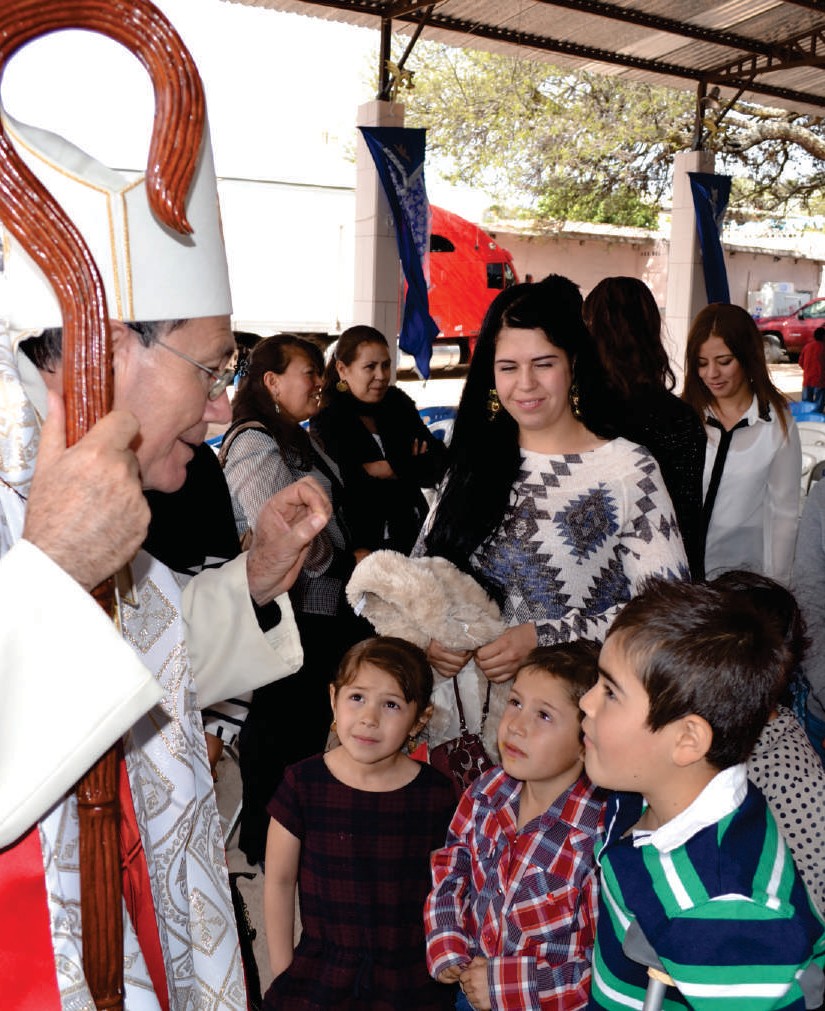 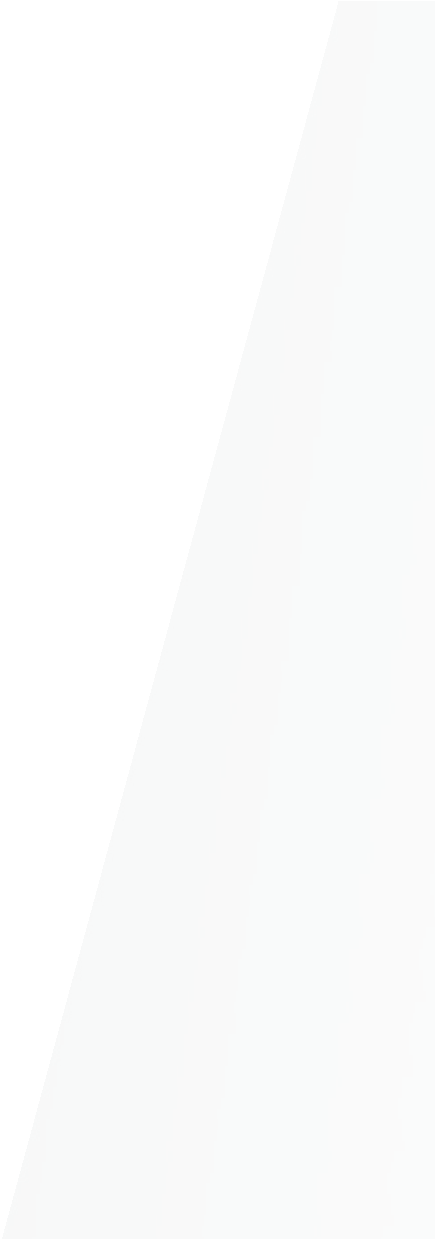 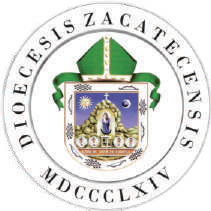 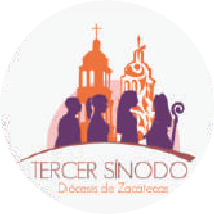 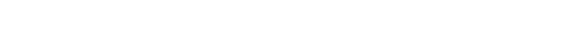 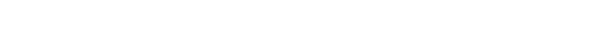 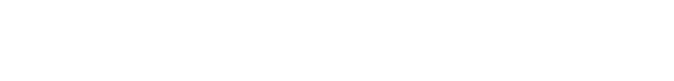 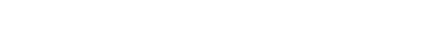 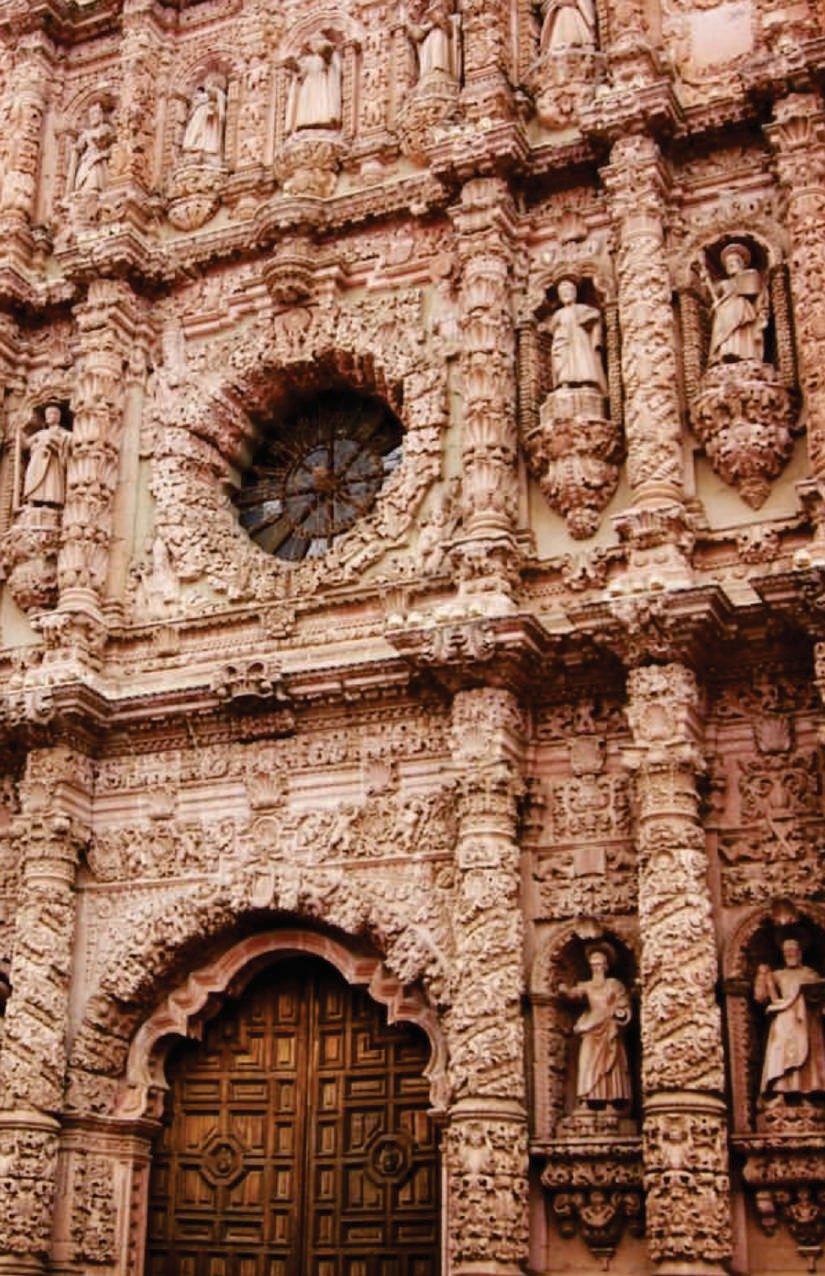 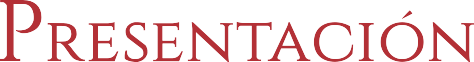 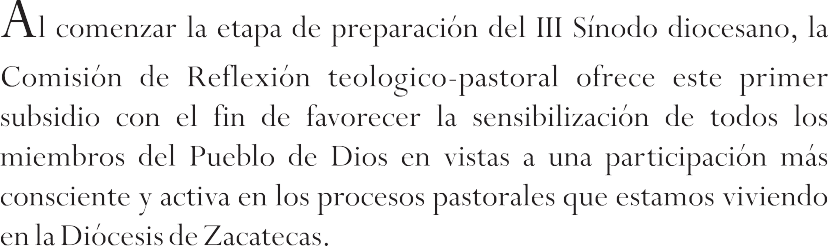 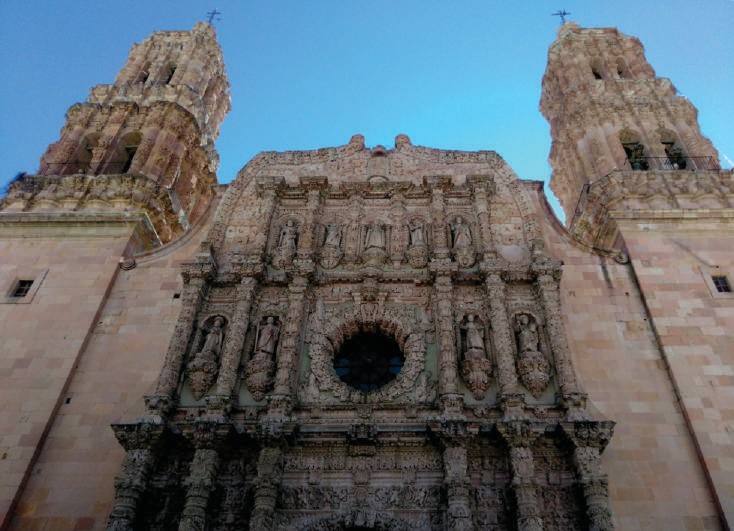 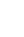 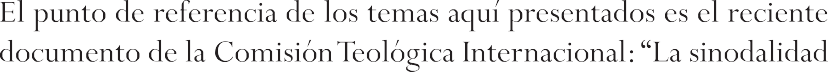 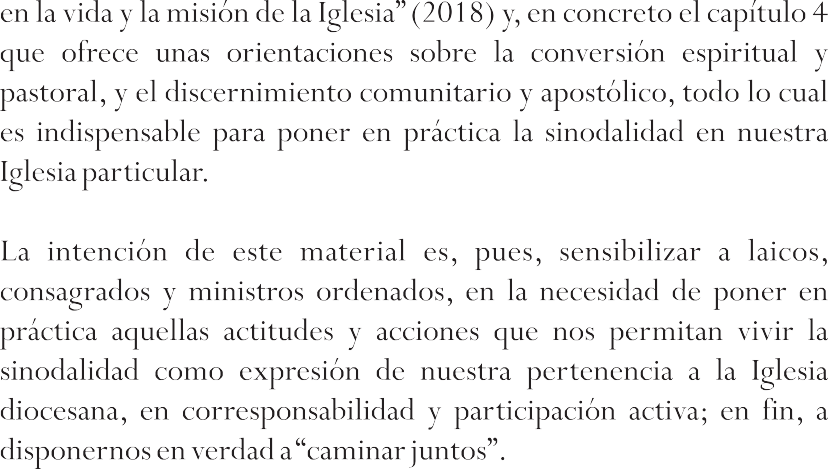 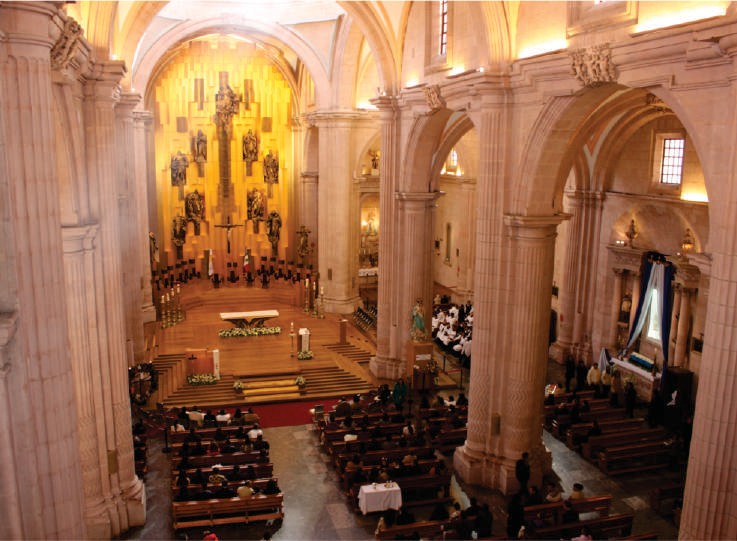 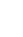 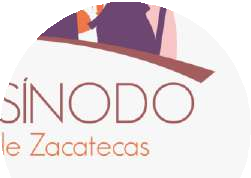 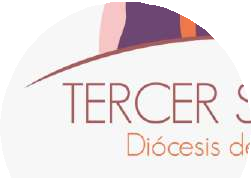 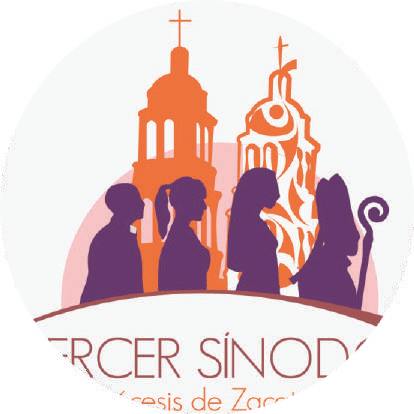  	3	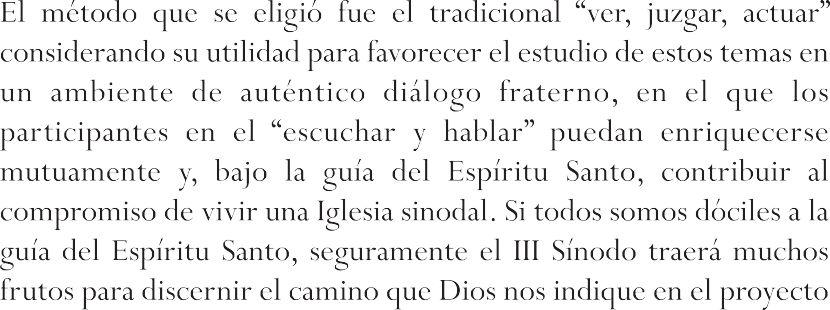 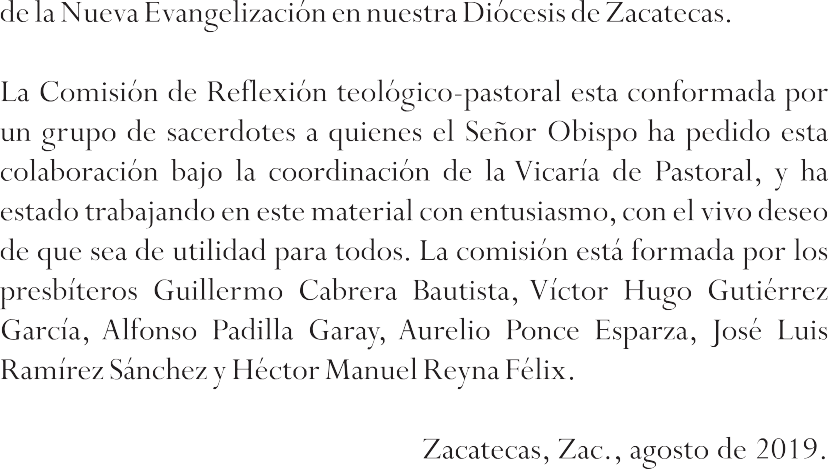 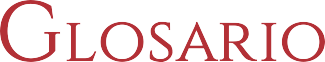 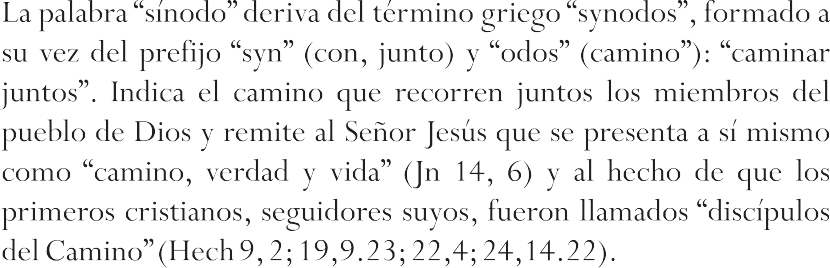 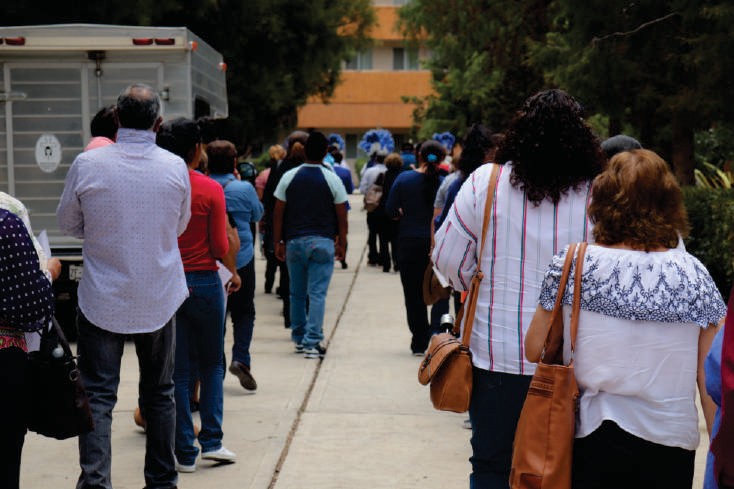 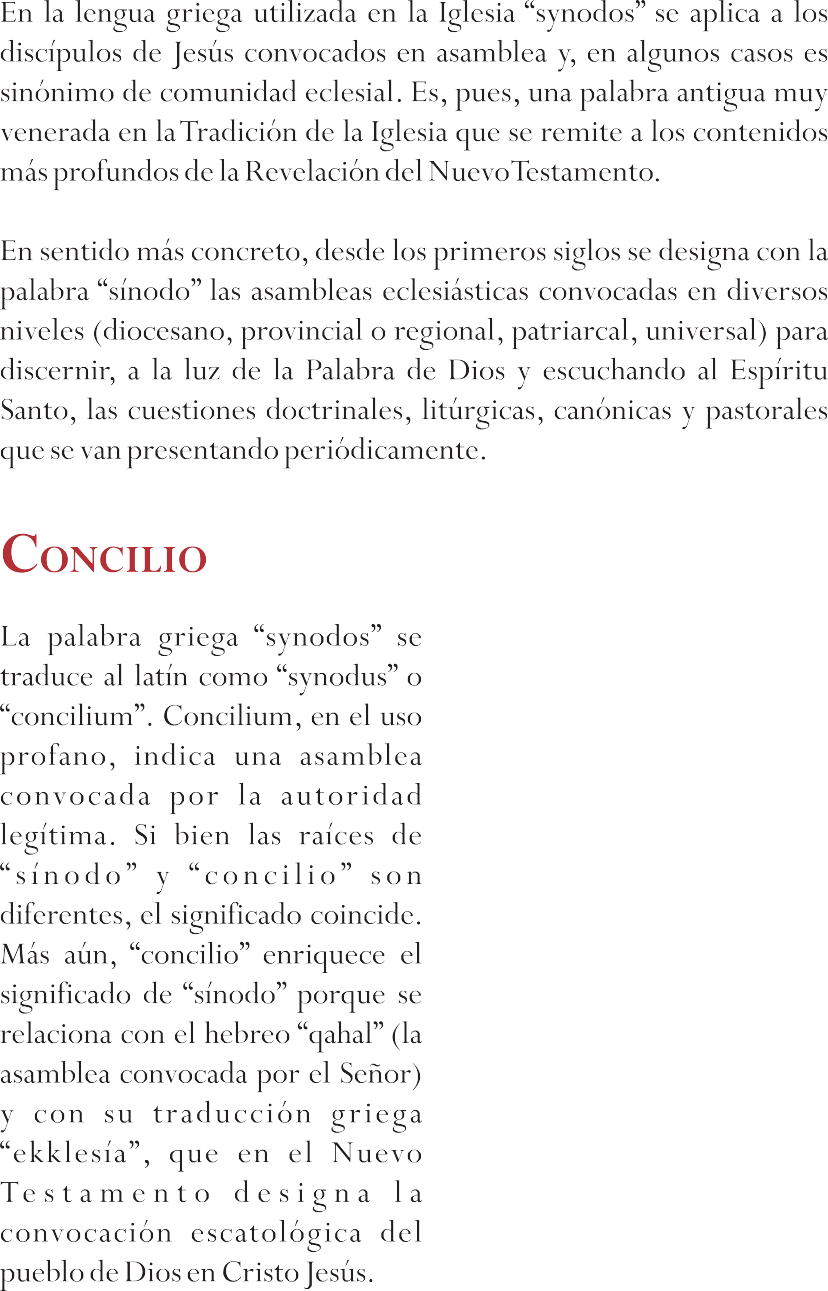 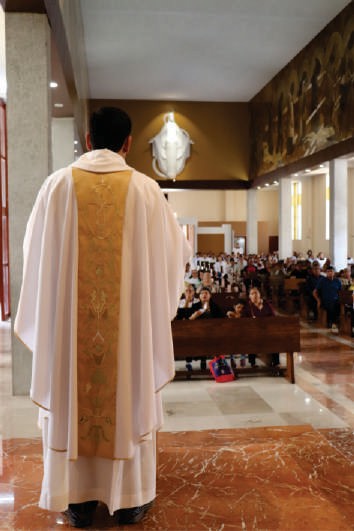 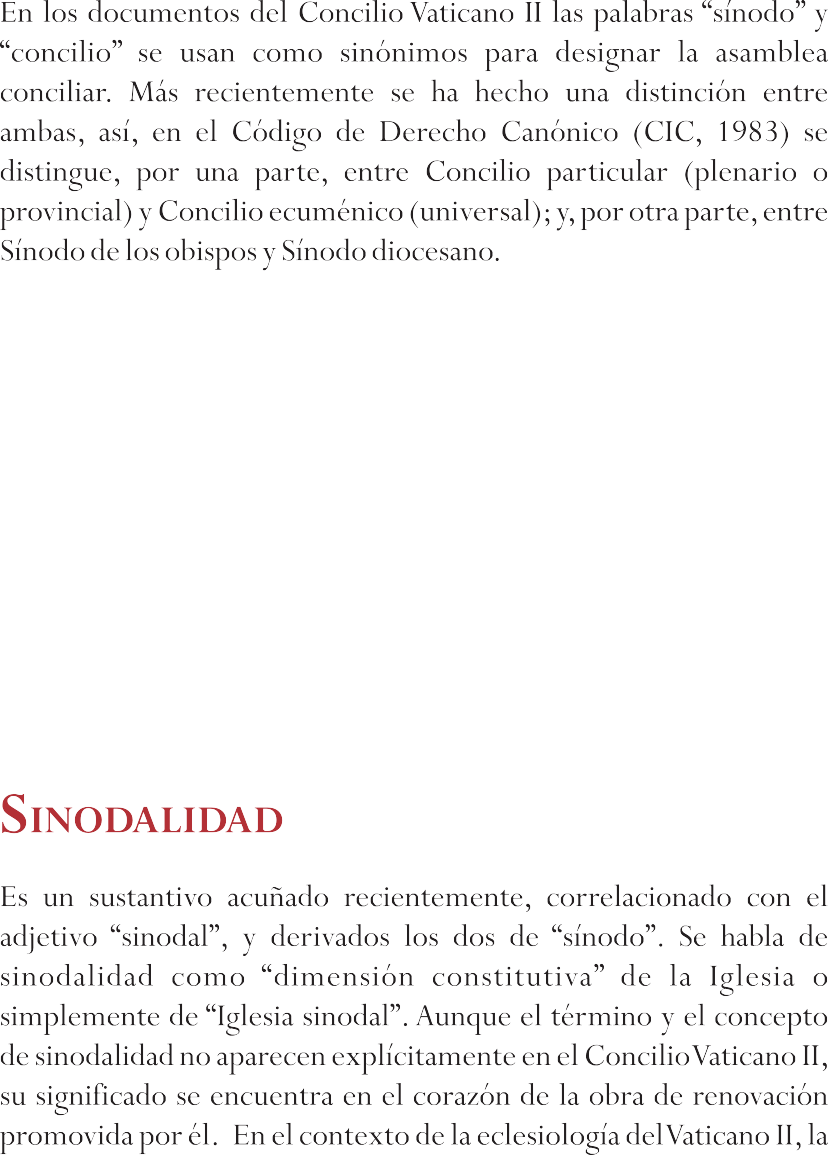 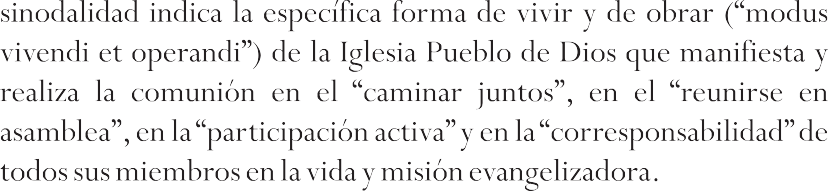 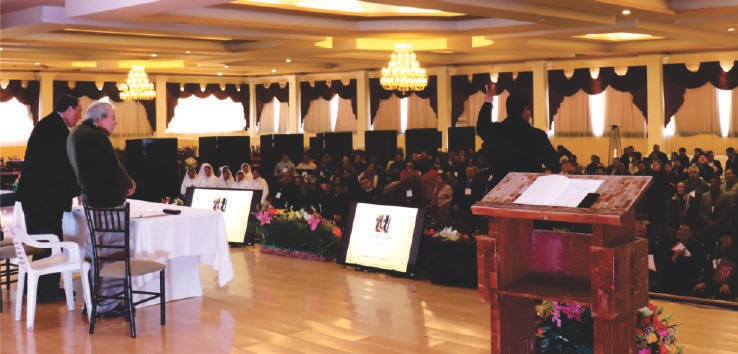 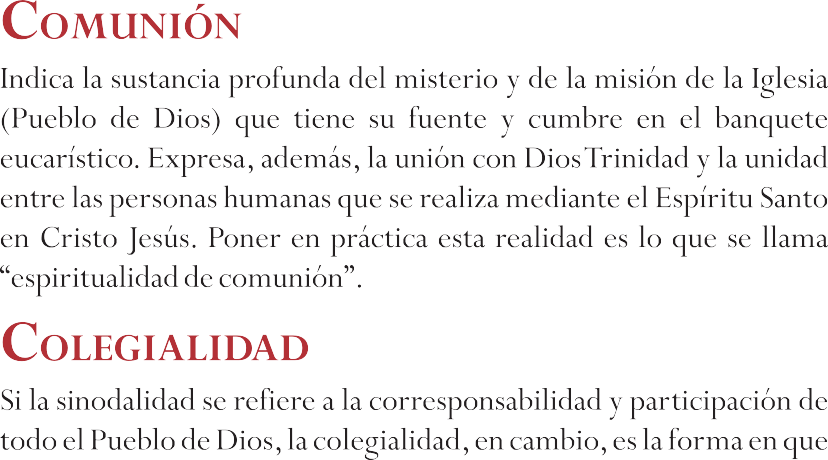 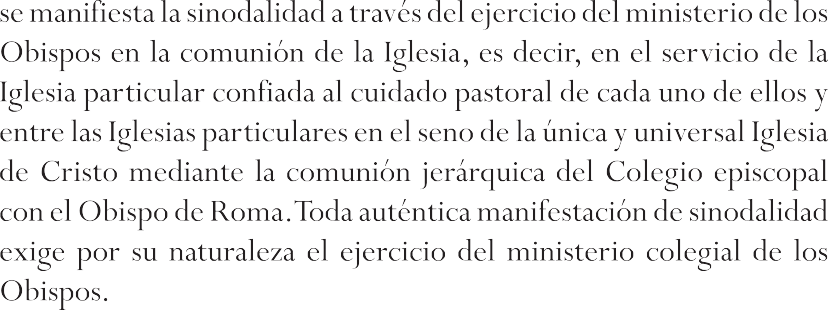 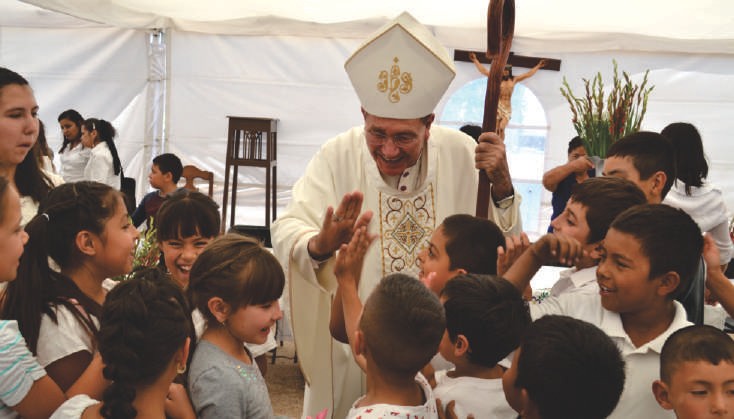 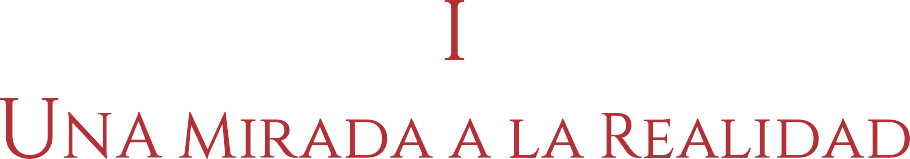 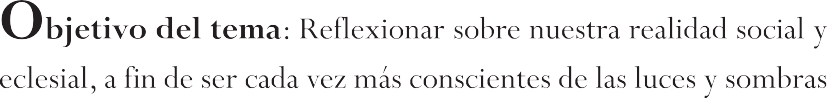 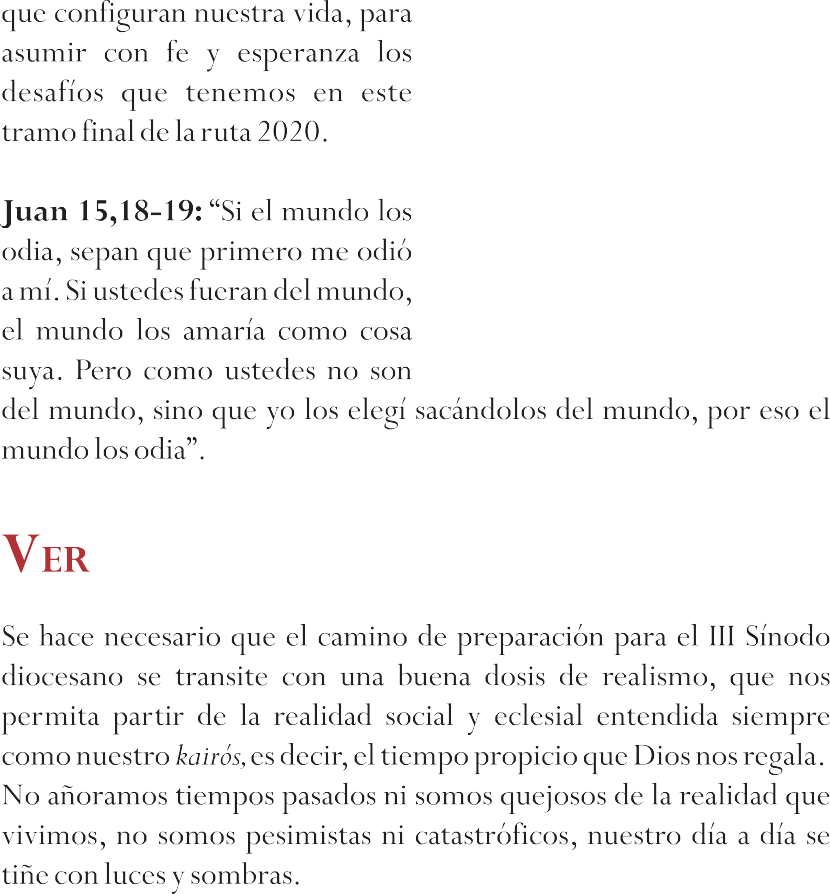 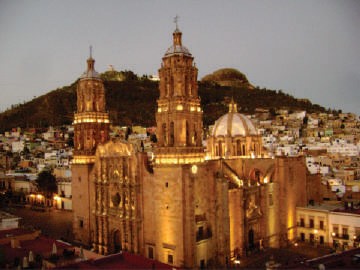 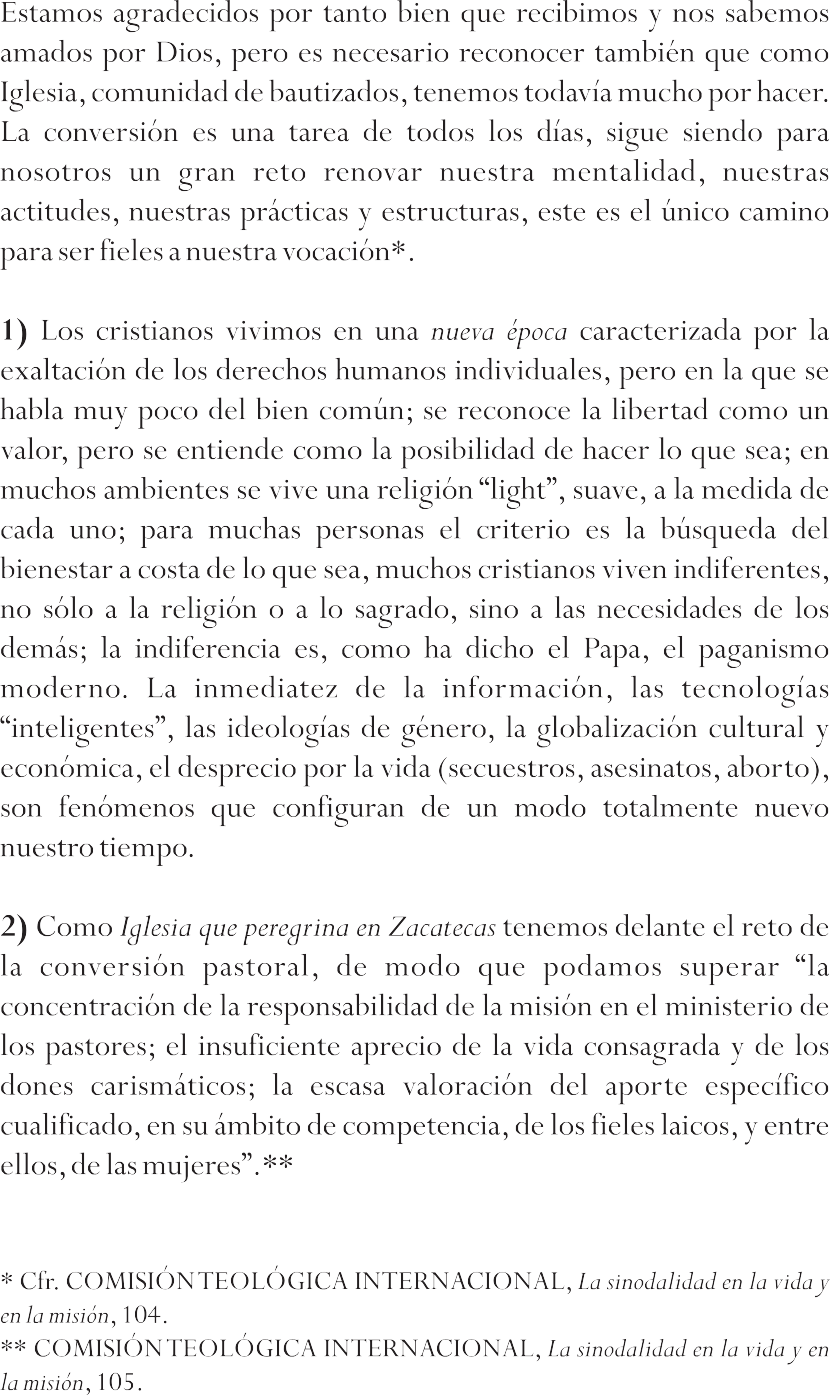 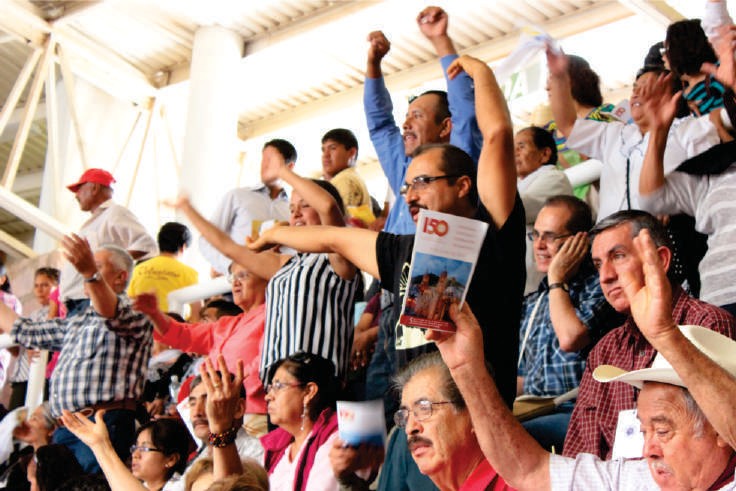 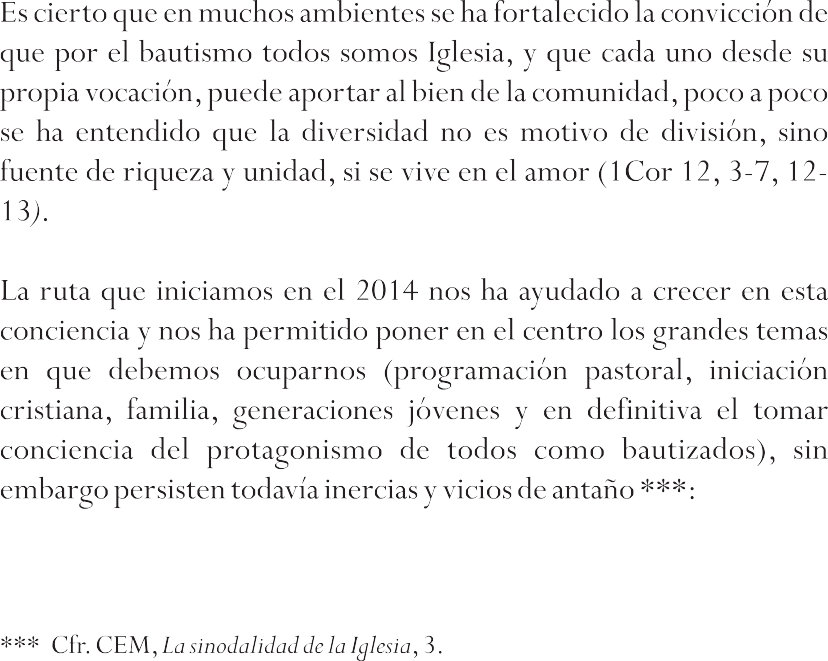 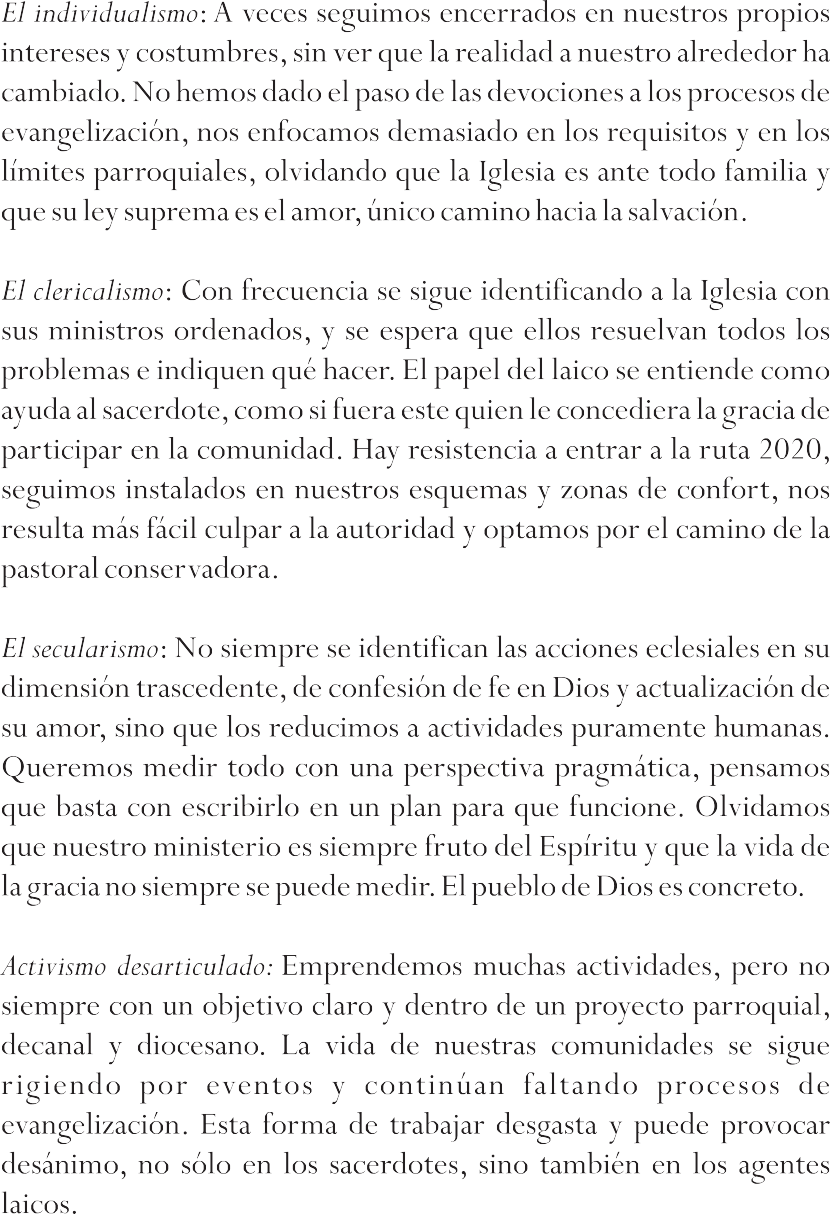 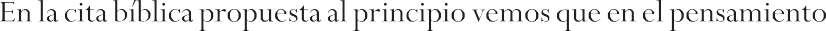 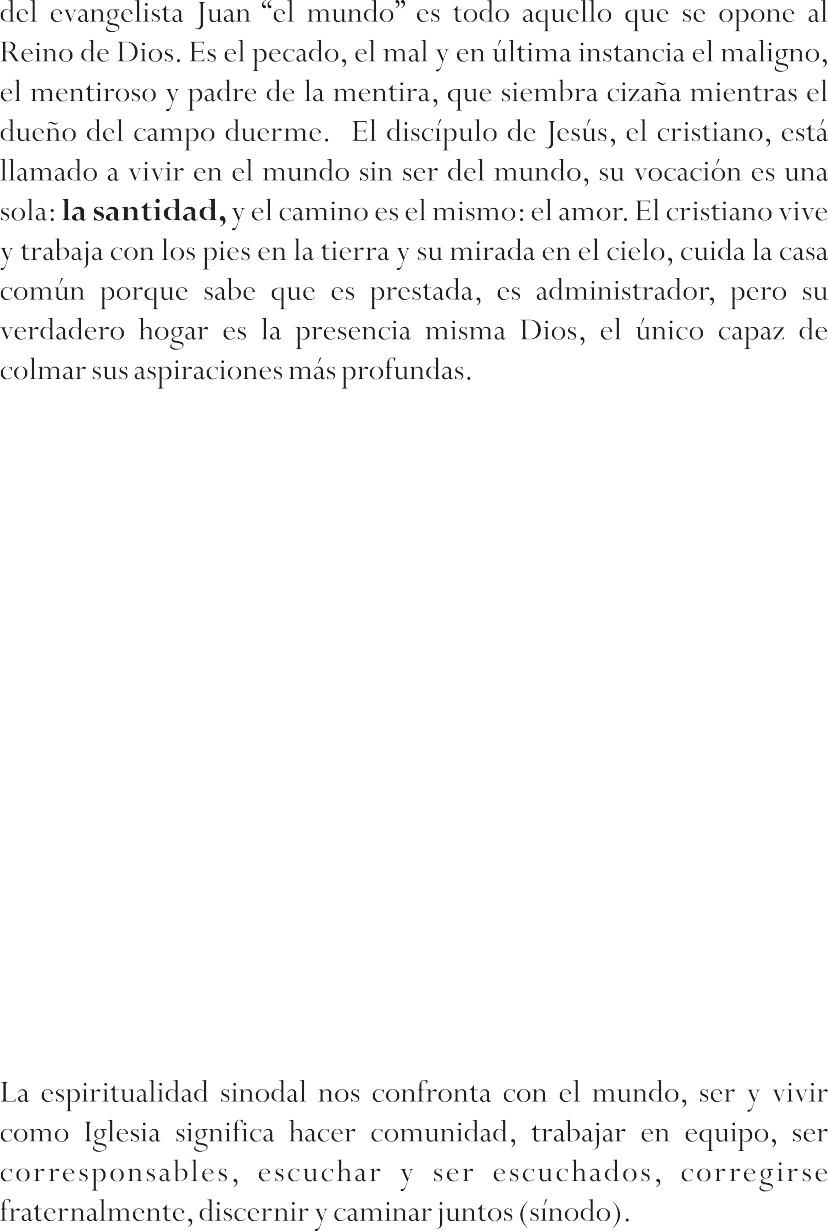 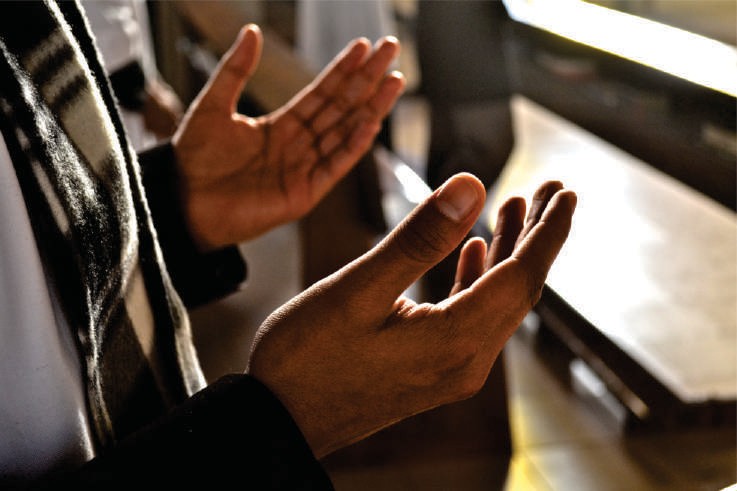 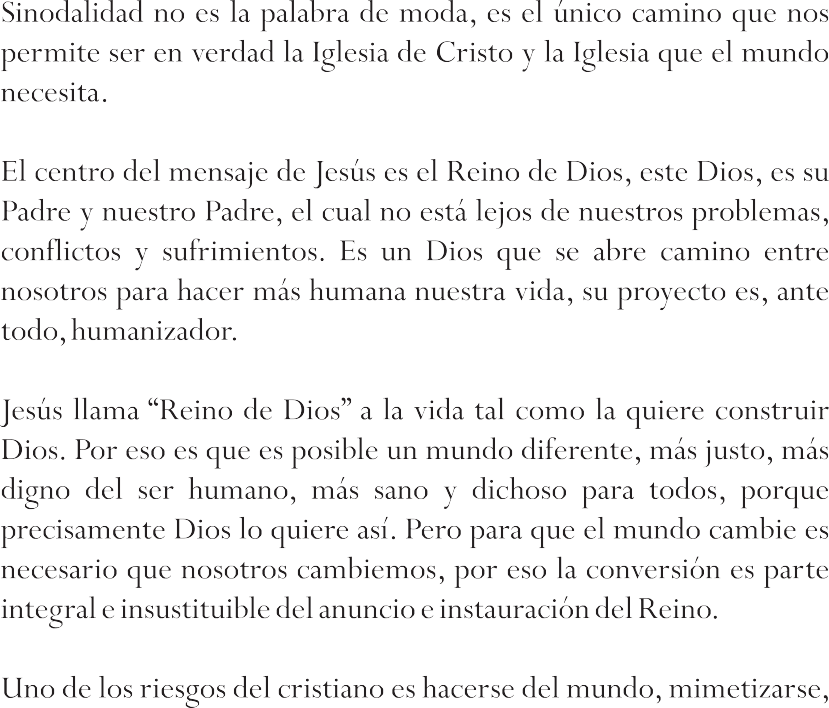 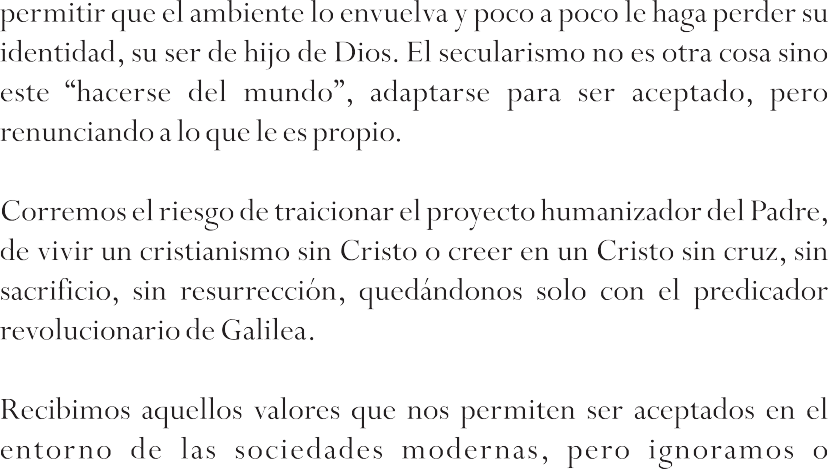 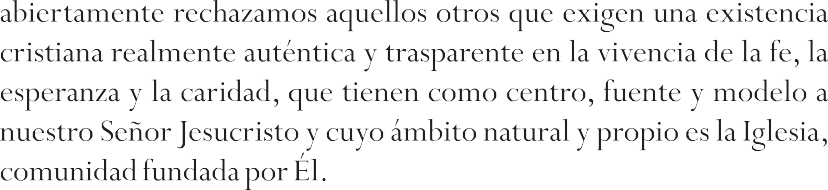 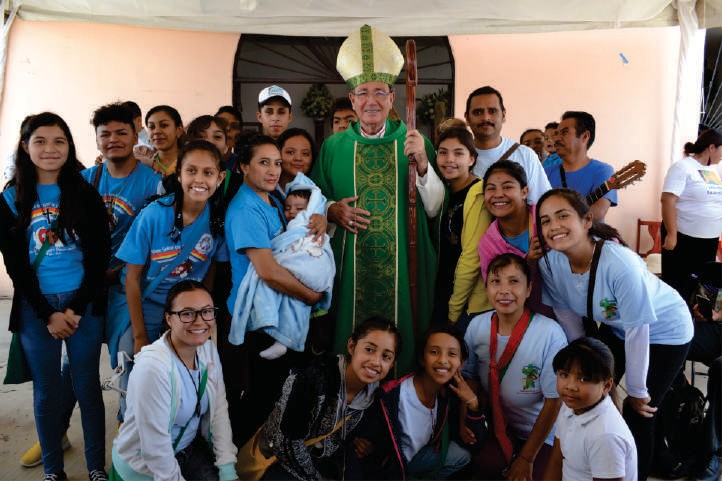 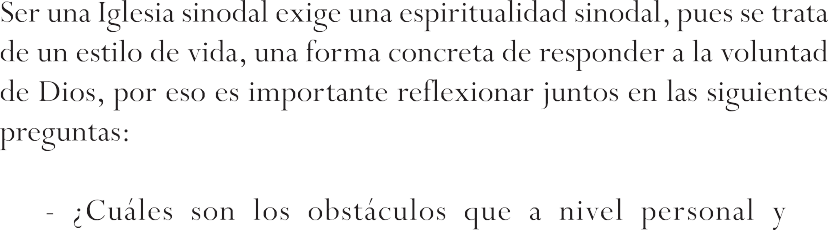 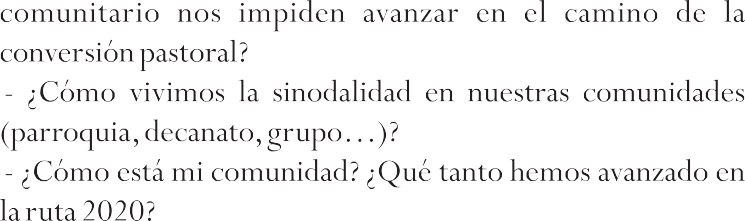 IIEspiritualidad decomunión y sinodalidad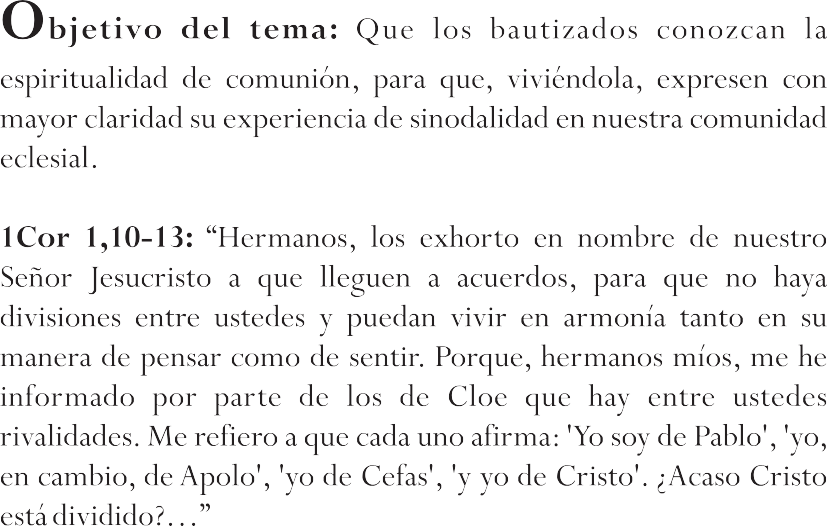 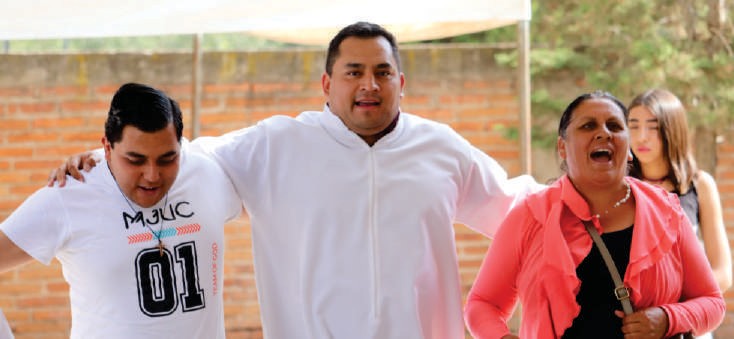 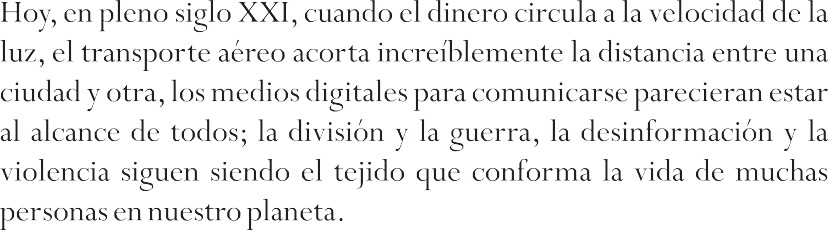 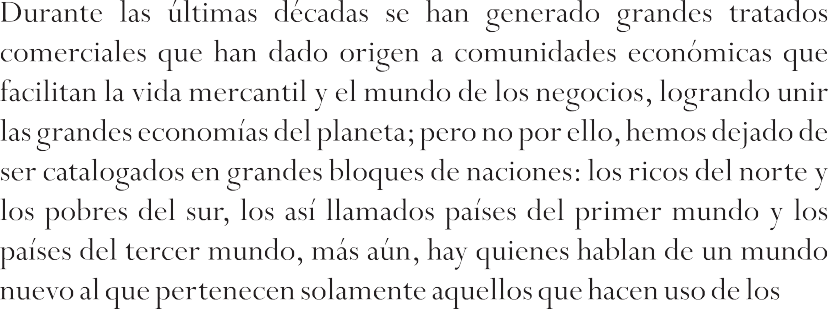 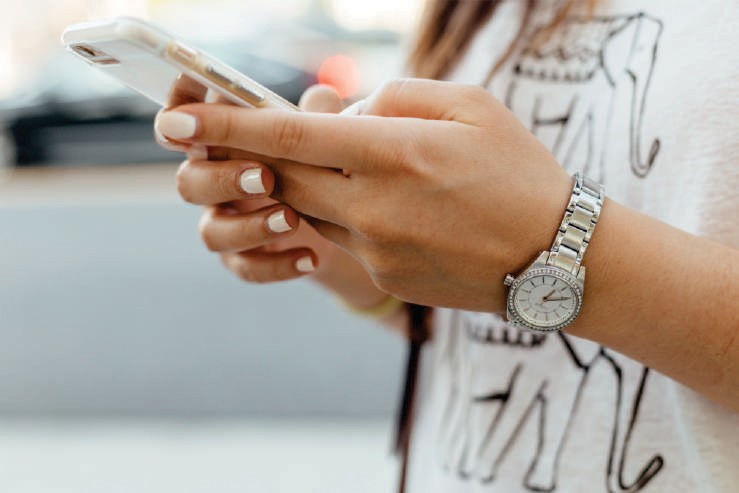 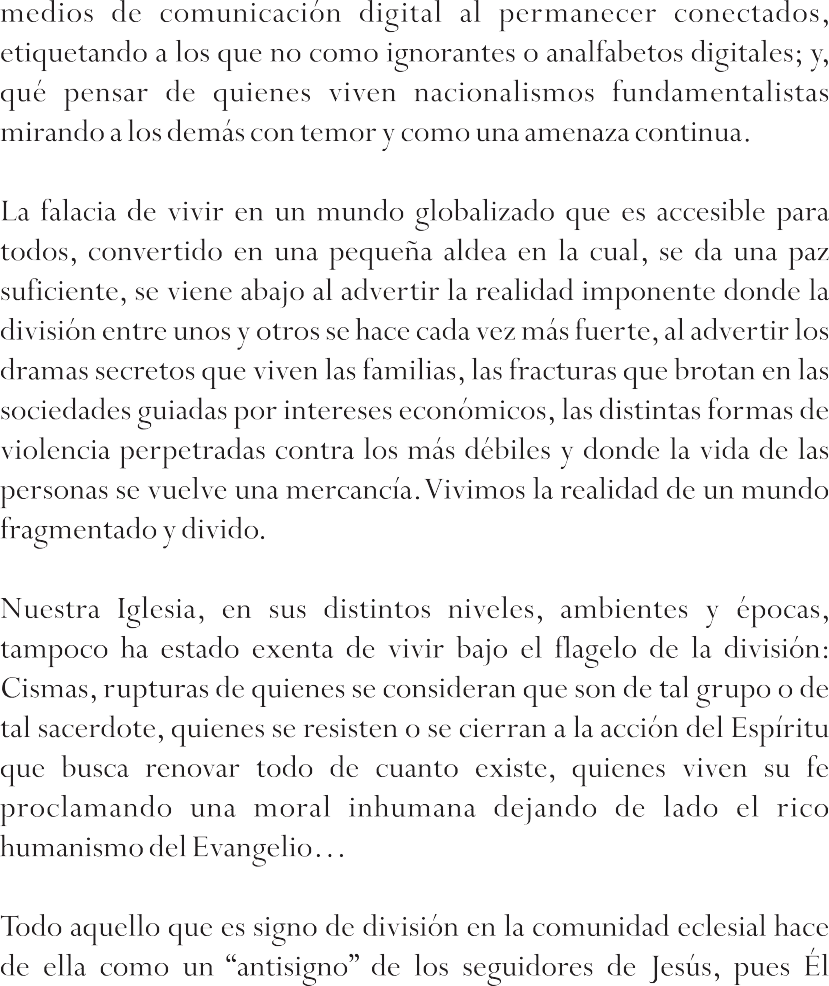 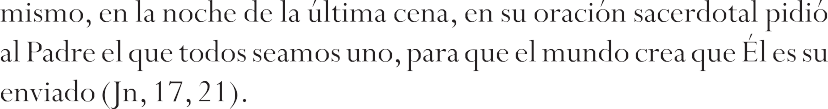 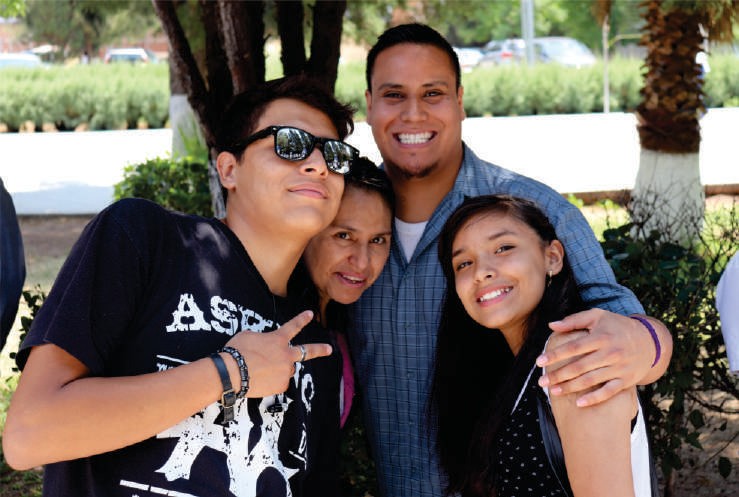 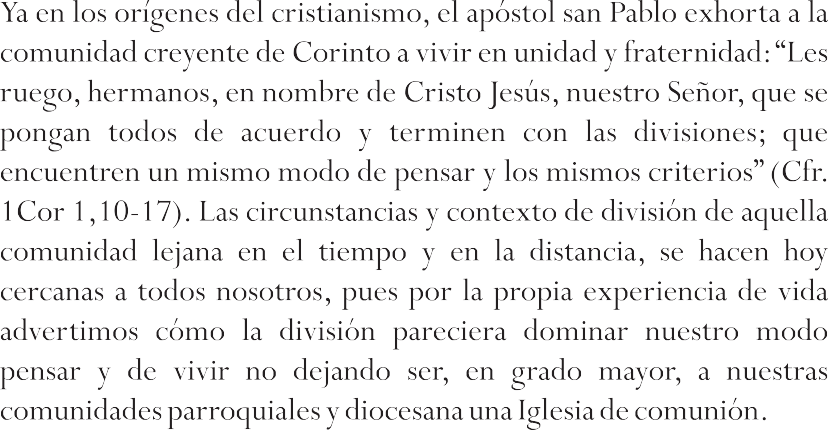 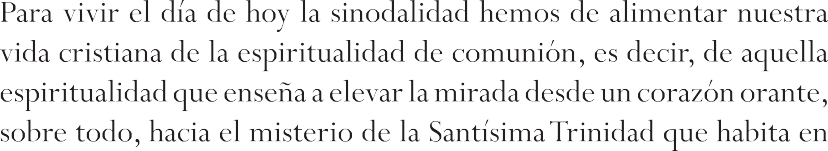 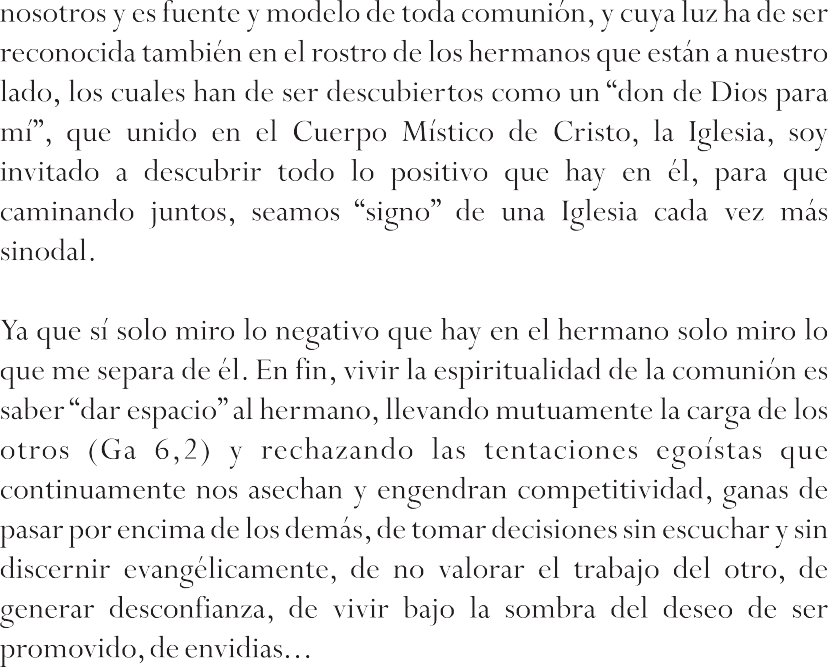 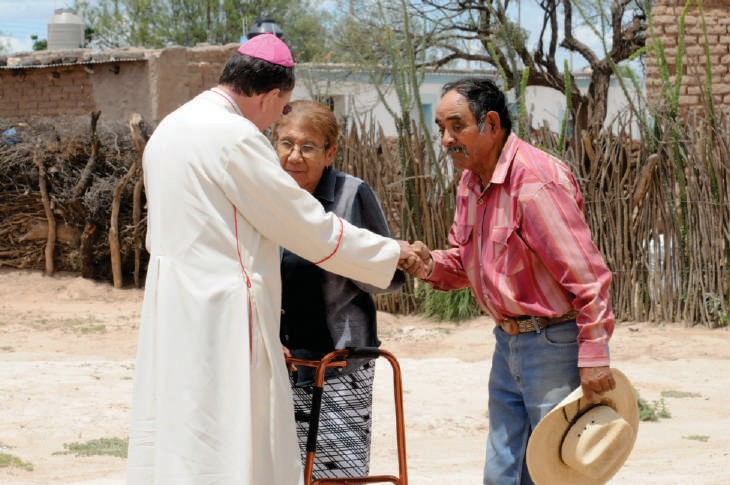 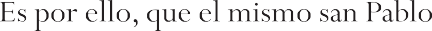 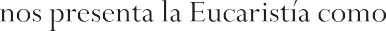 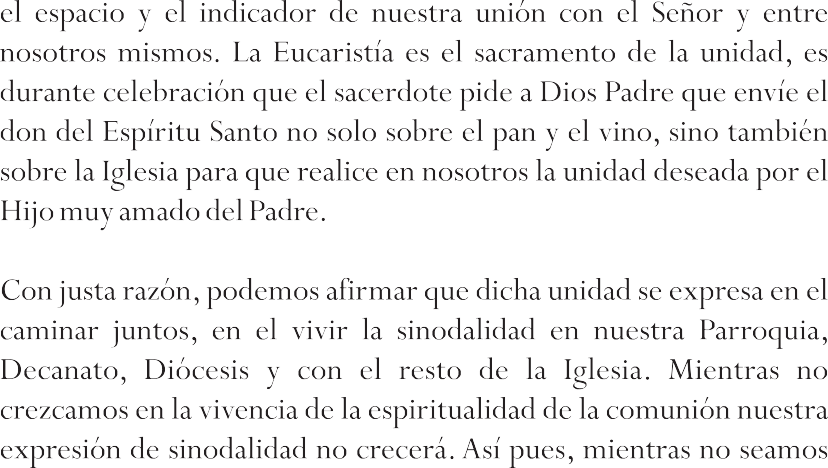 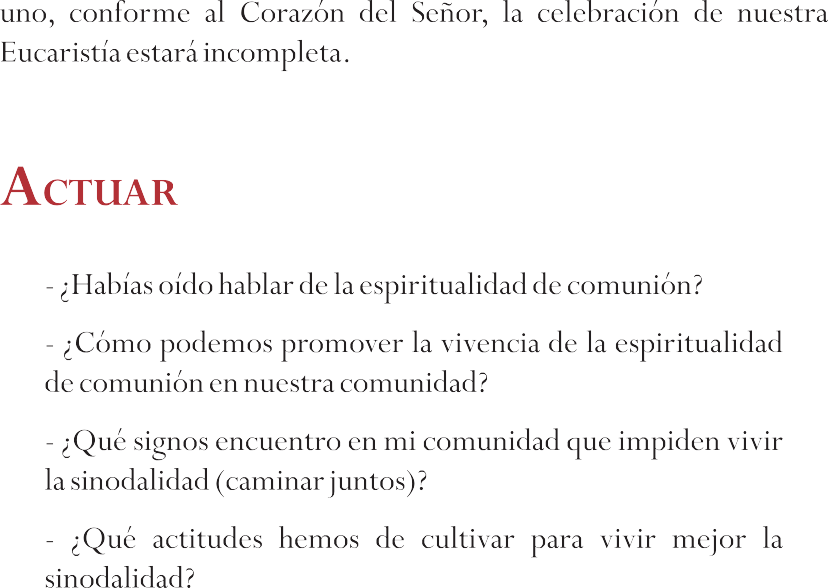 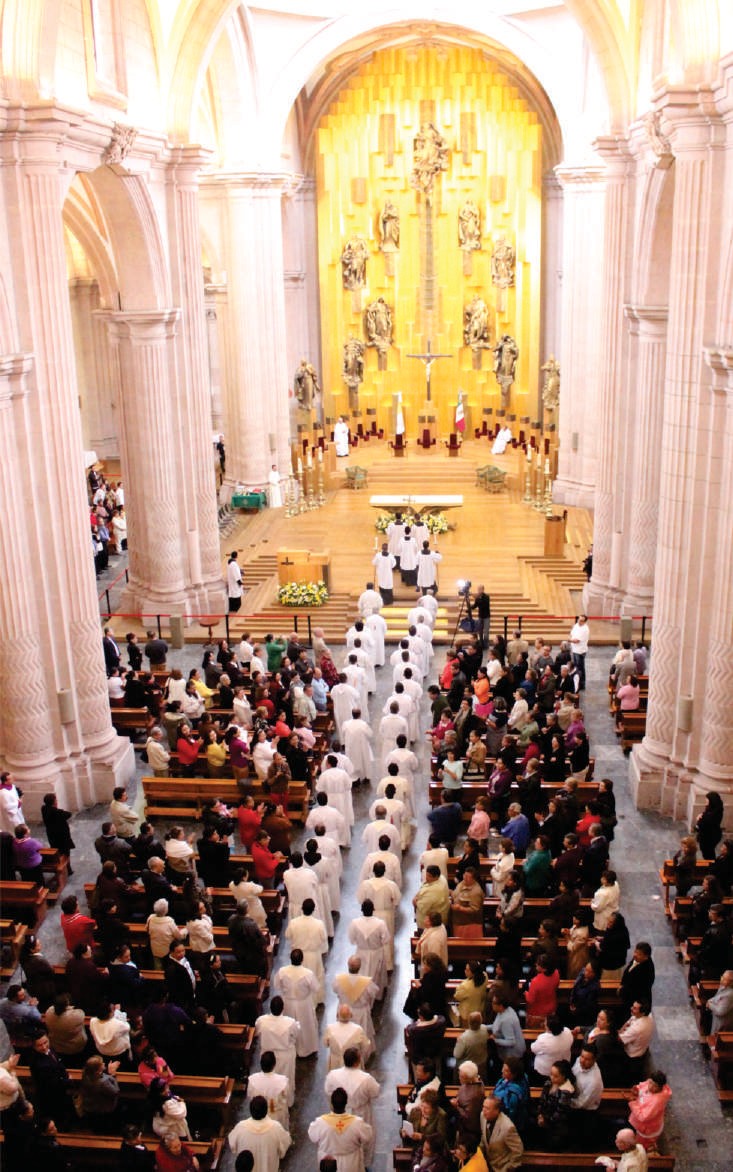 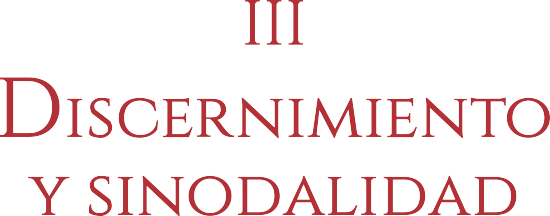 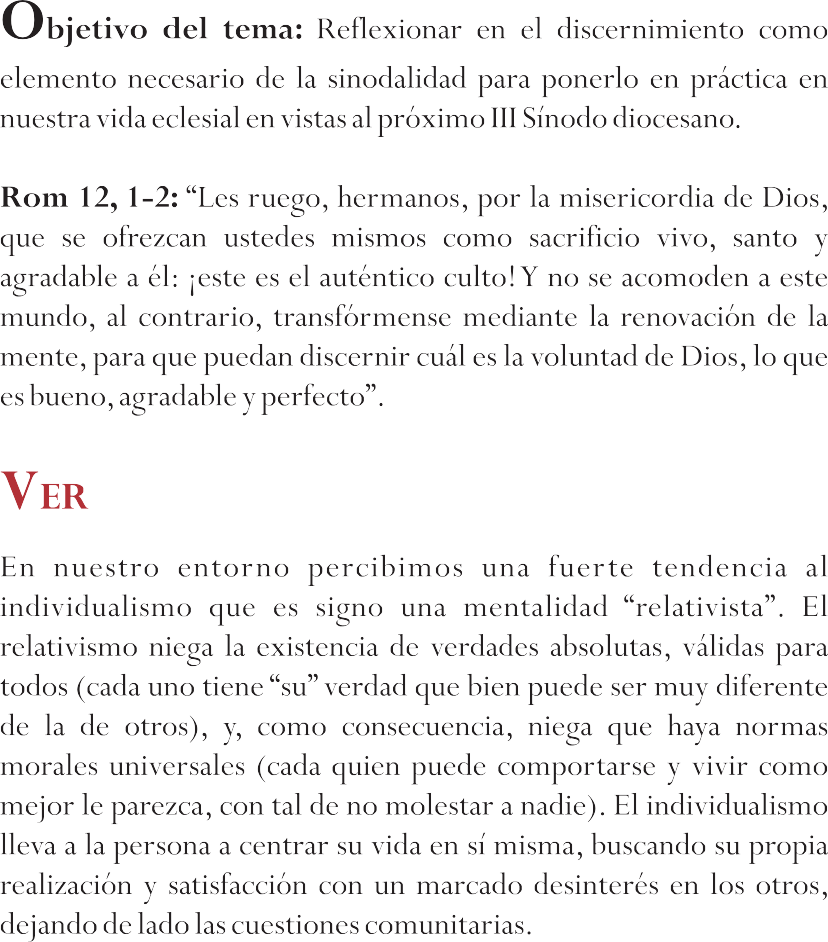 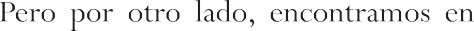 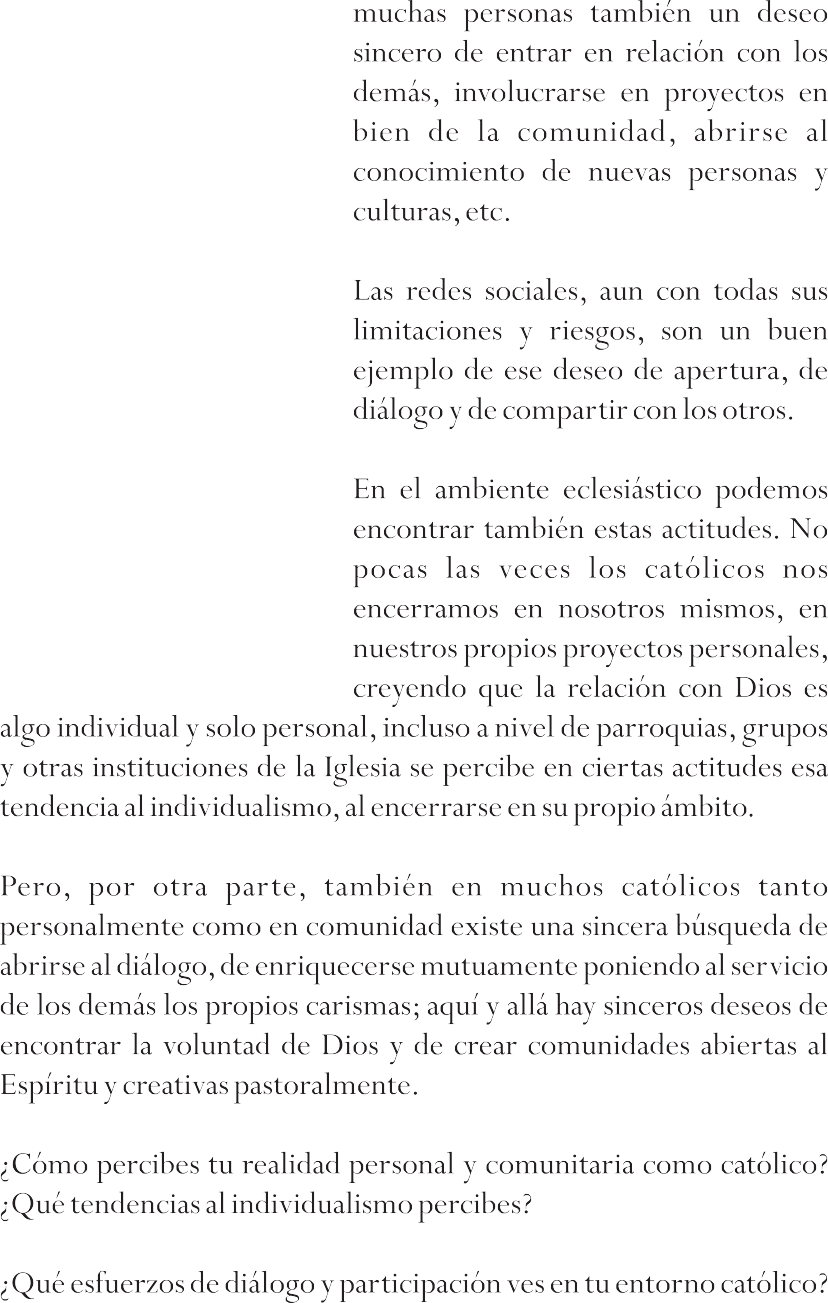 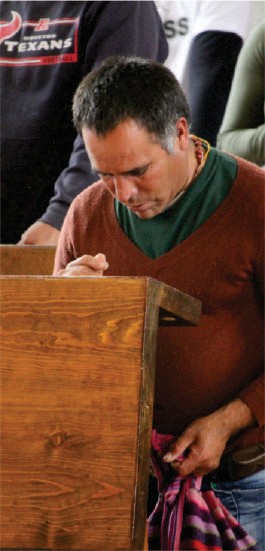 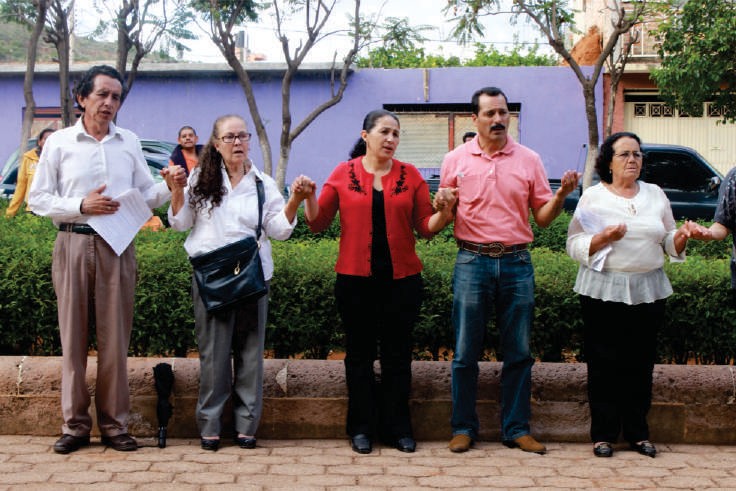 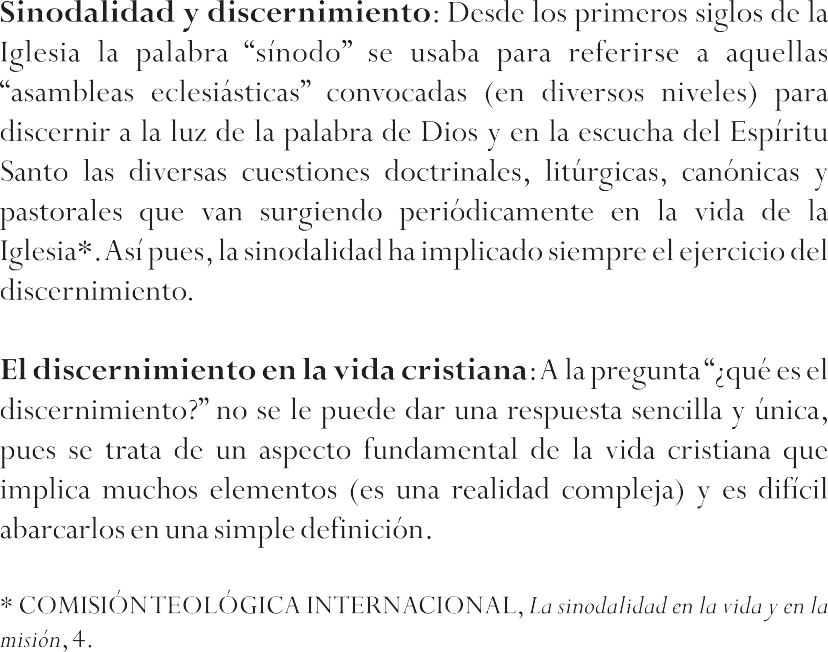 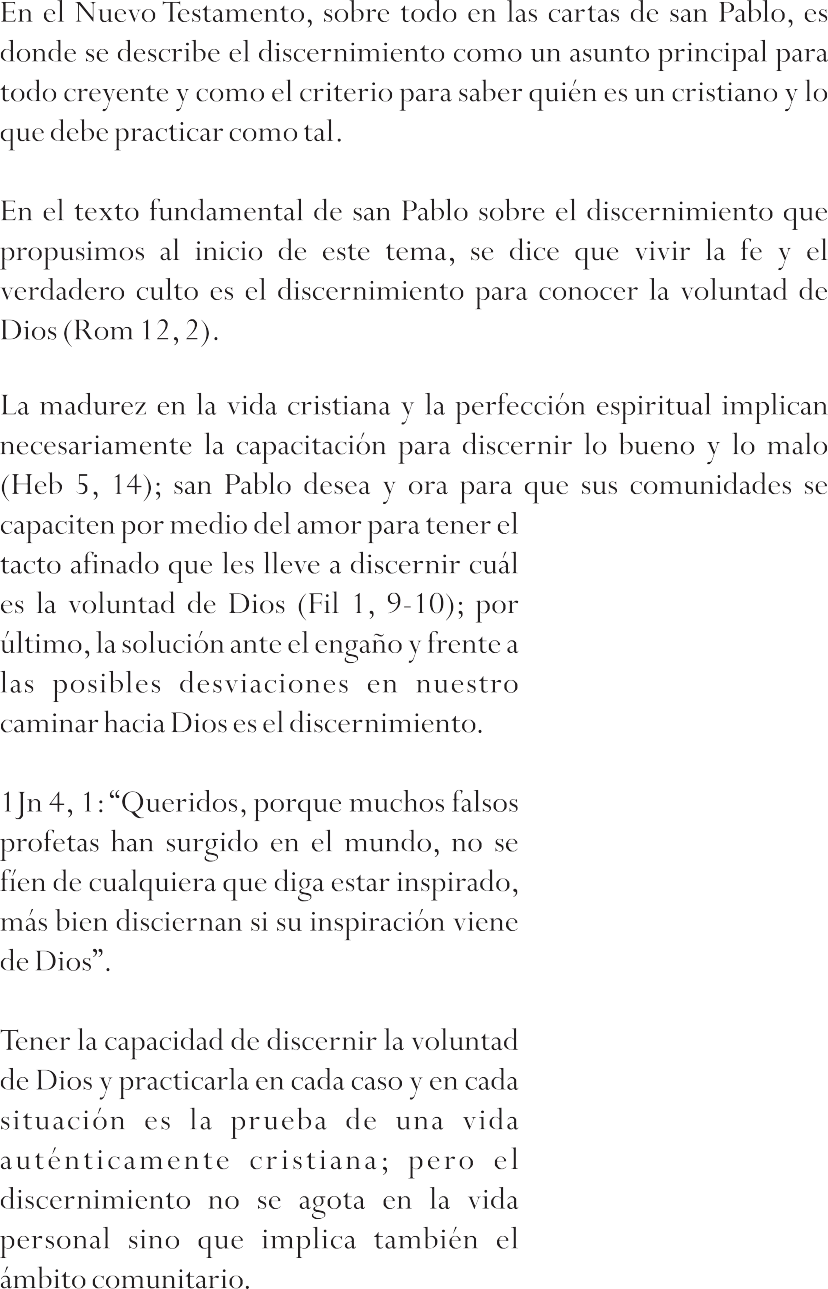 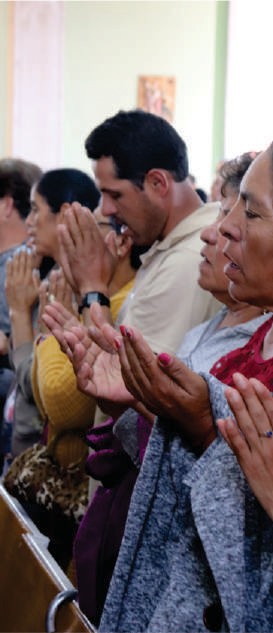 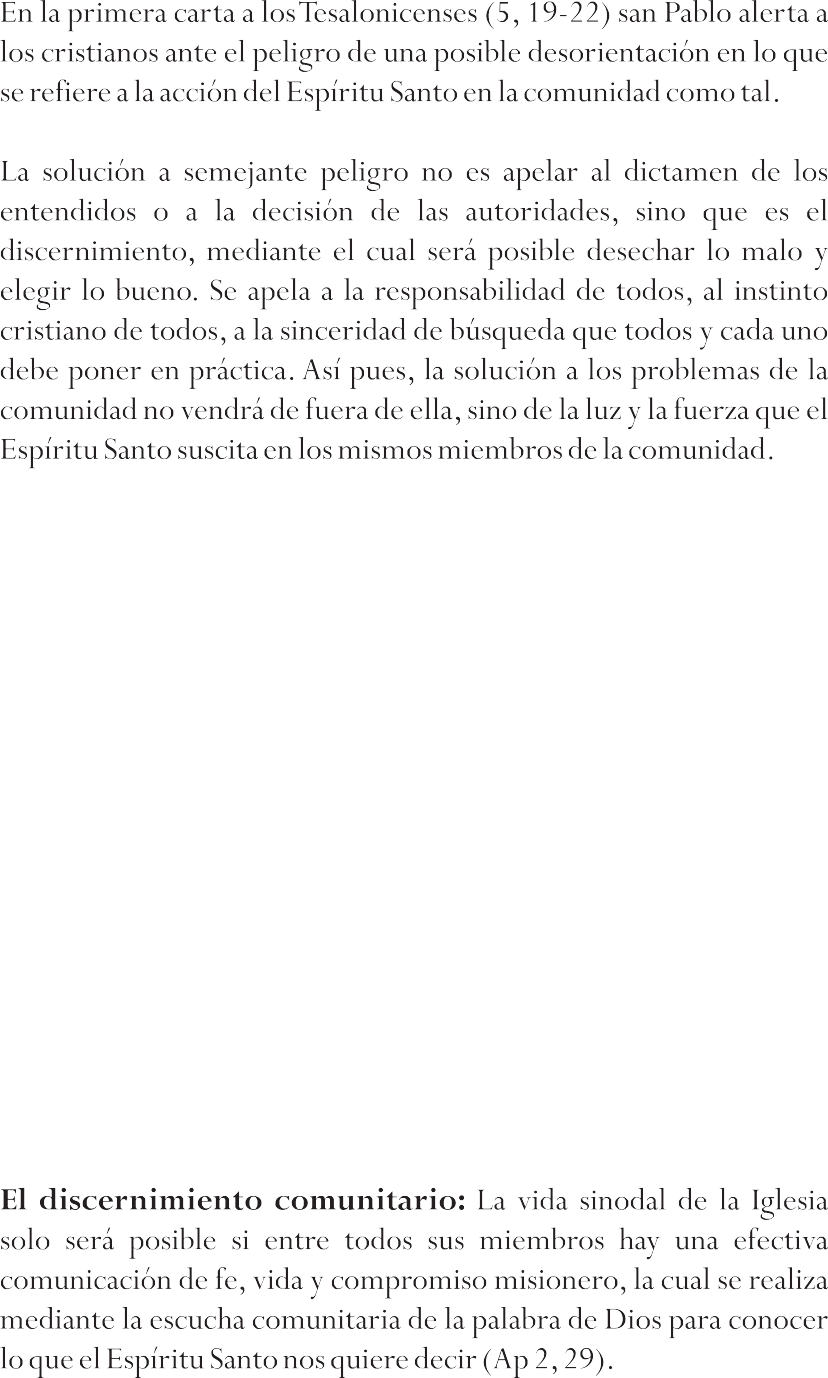 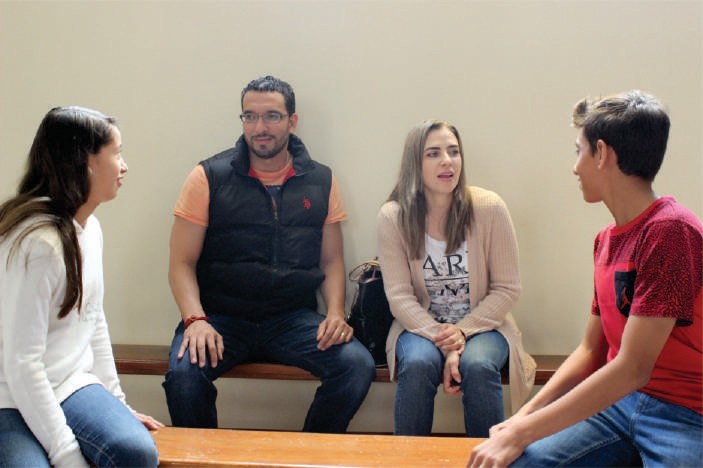 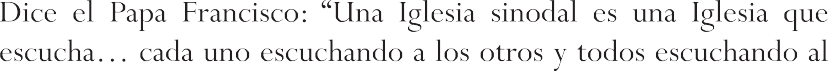 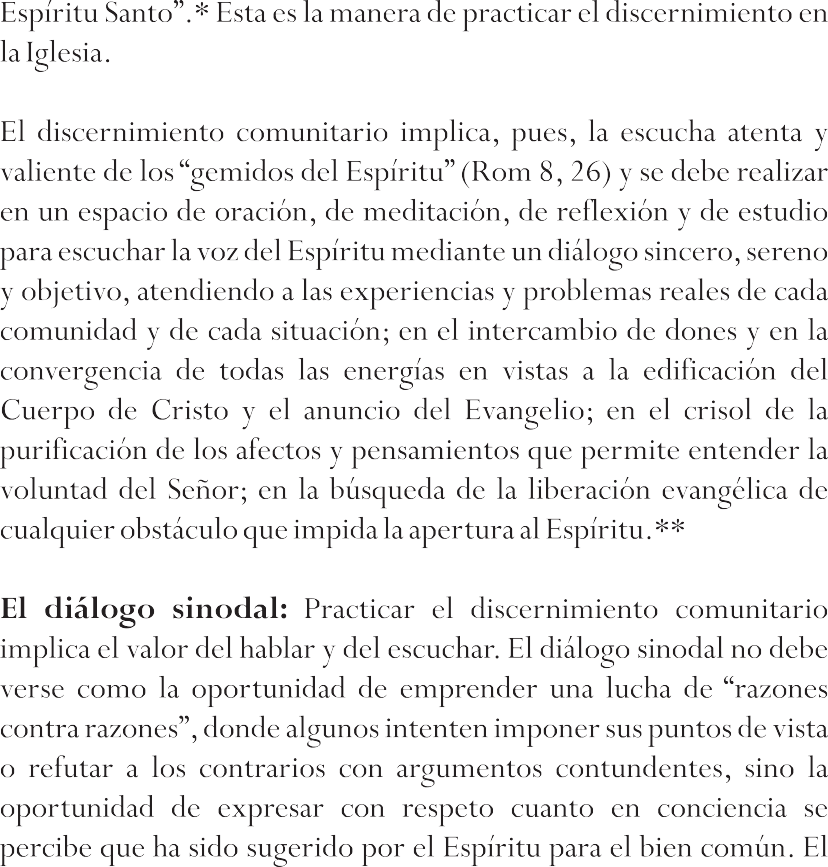 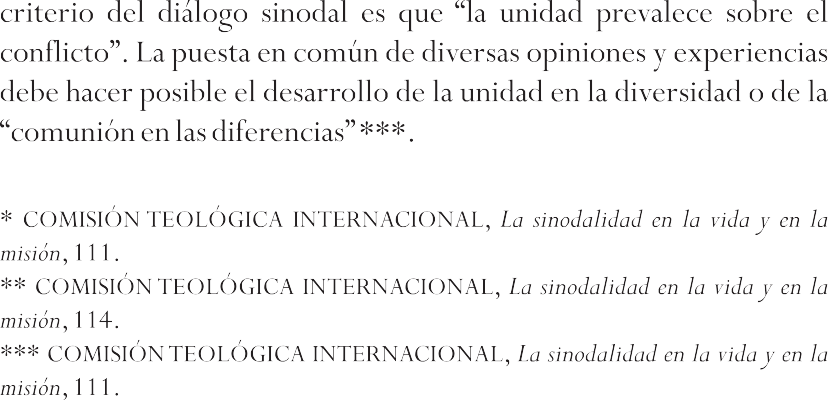 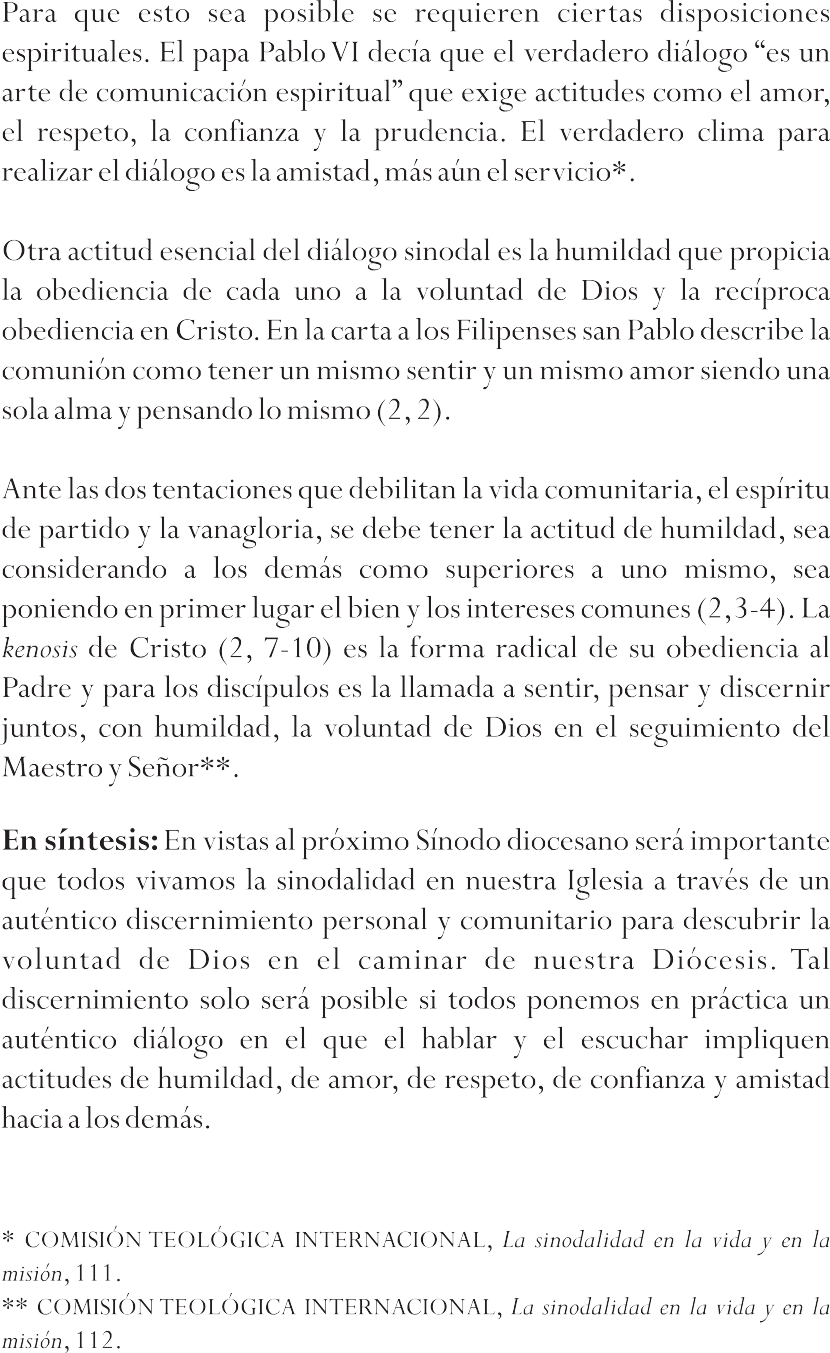 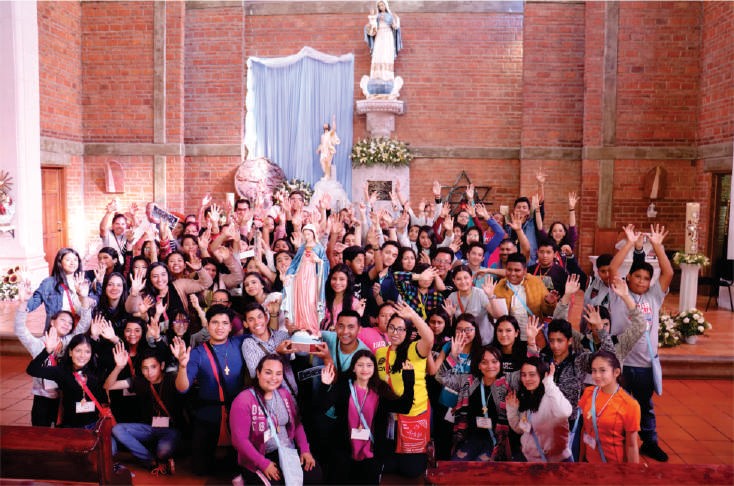 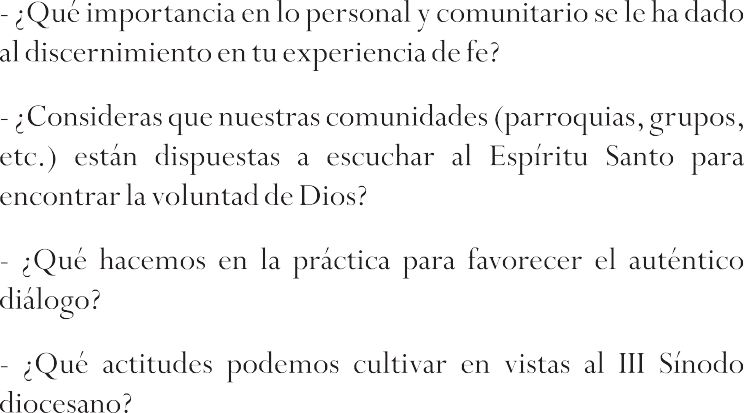 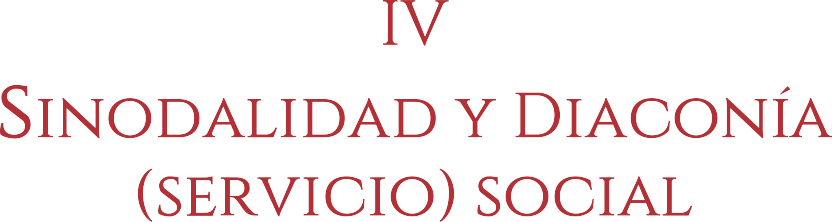 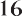 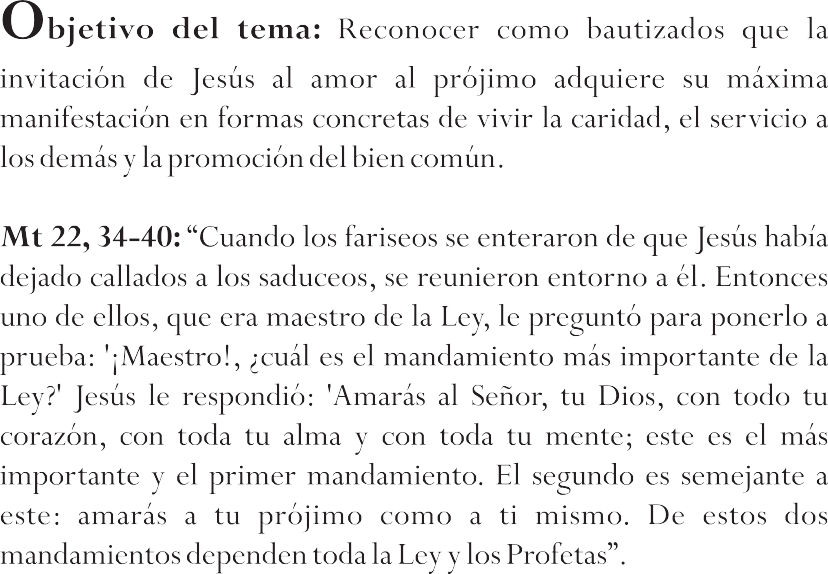 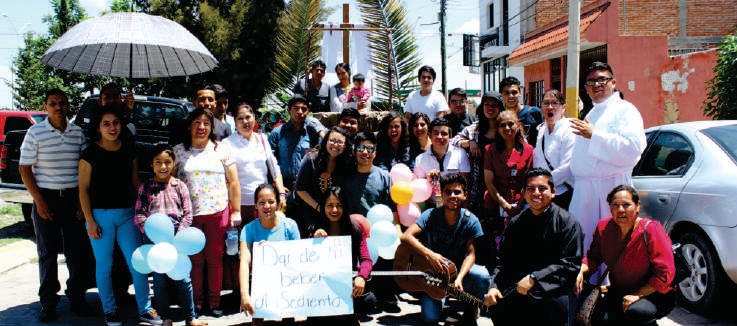 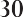 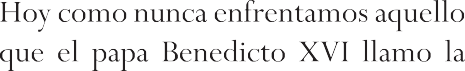 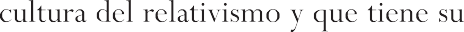 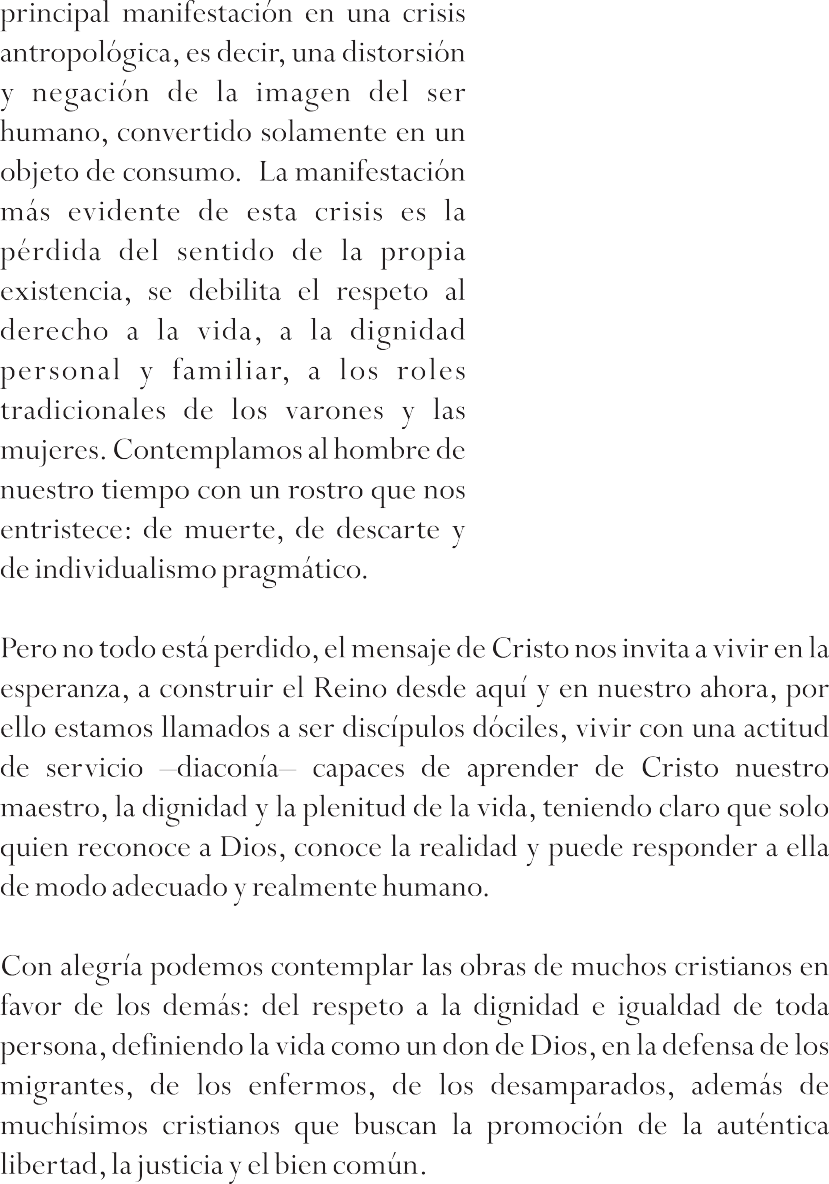 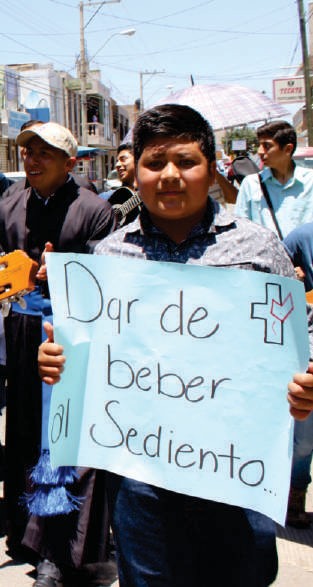 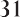 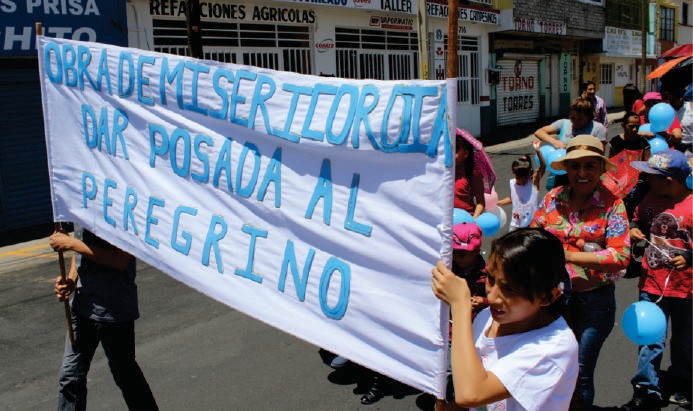 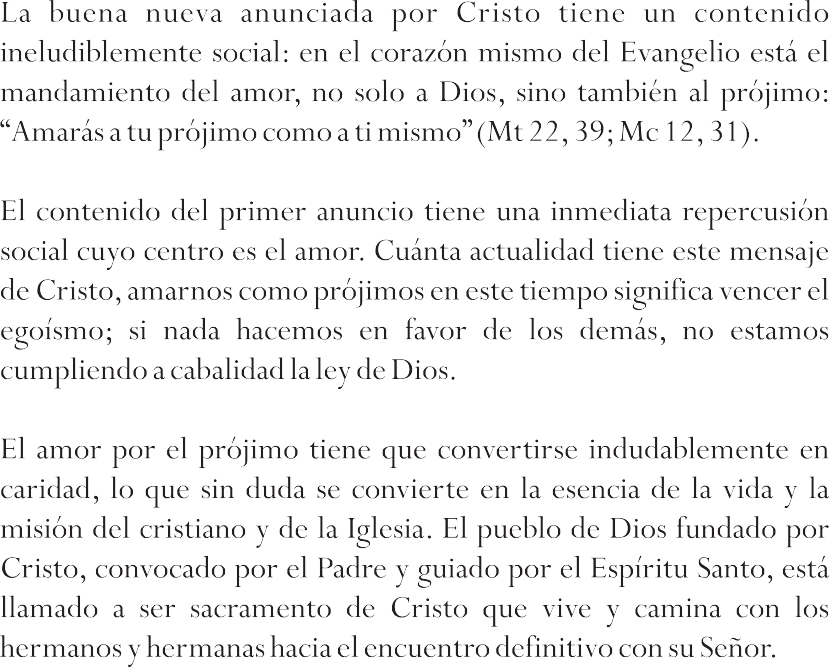 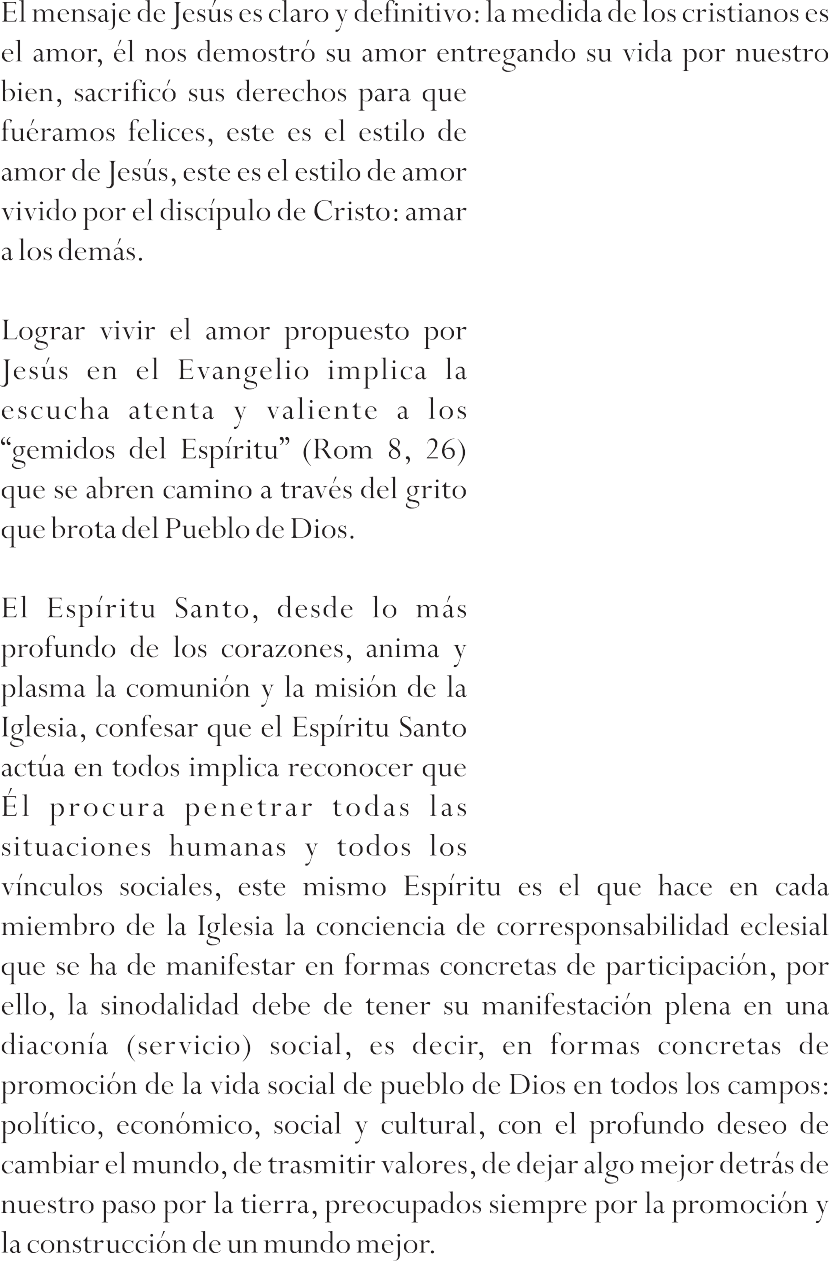 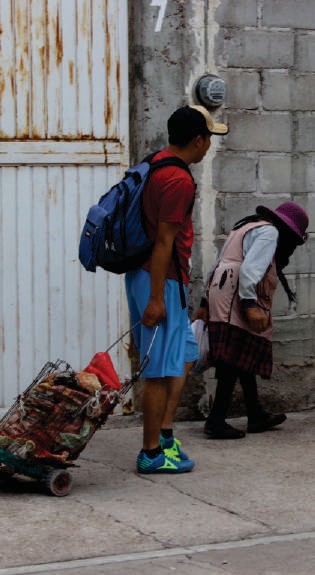 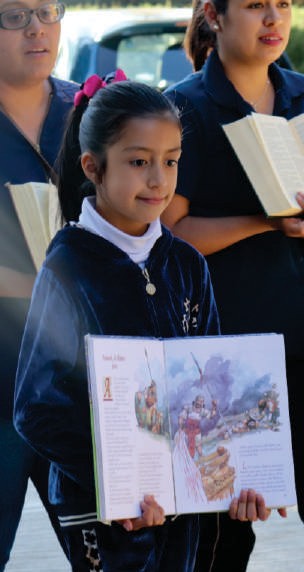 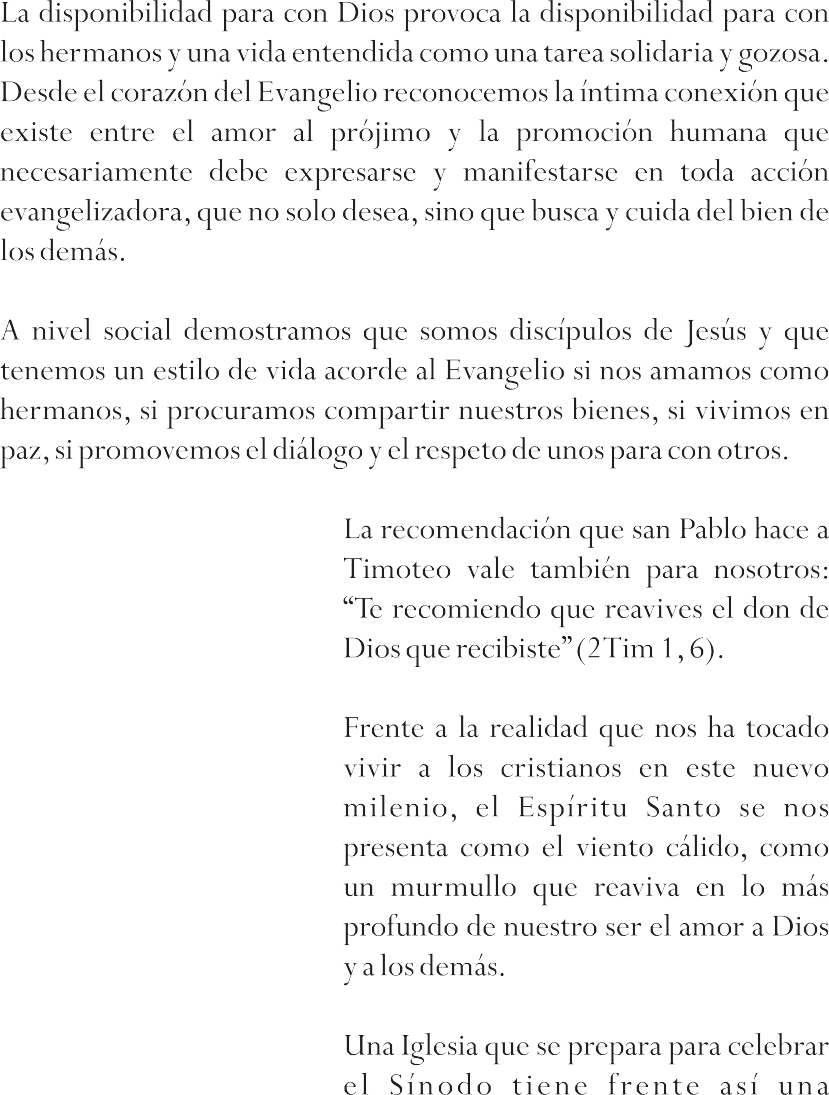 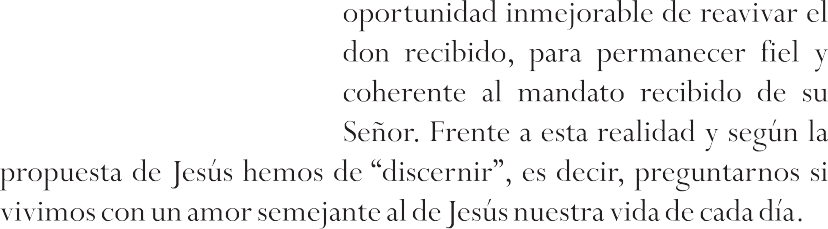 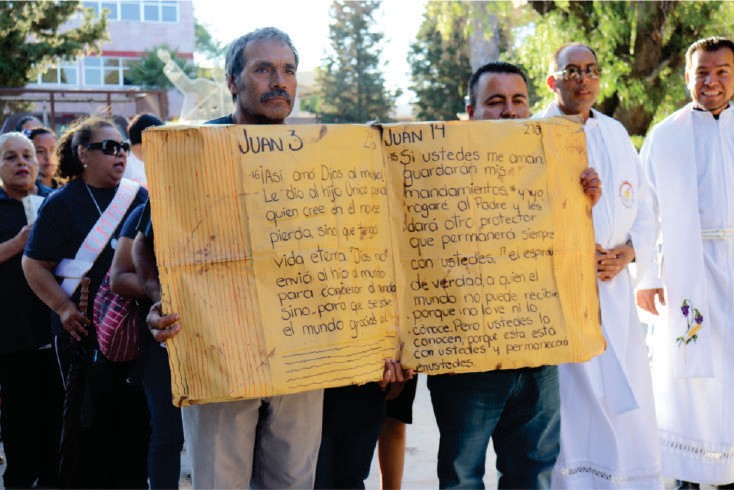 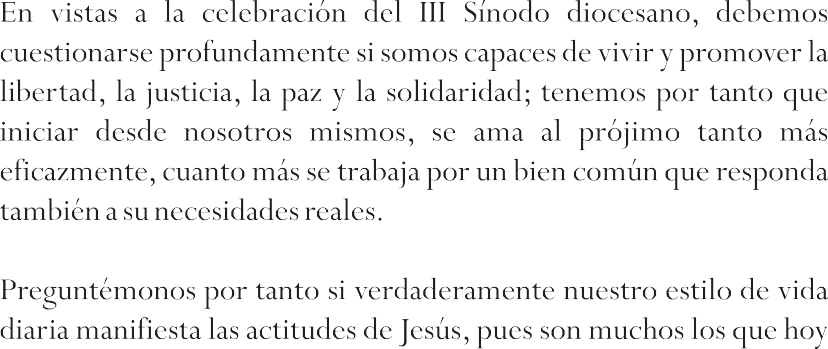 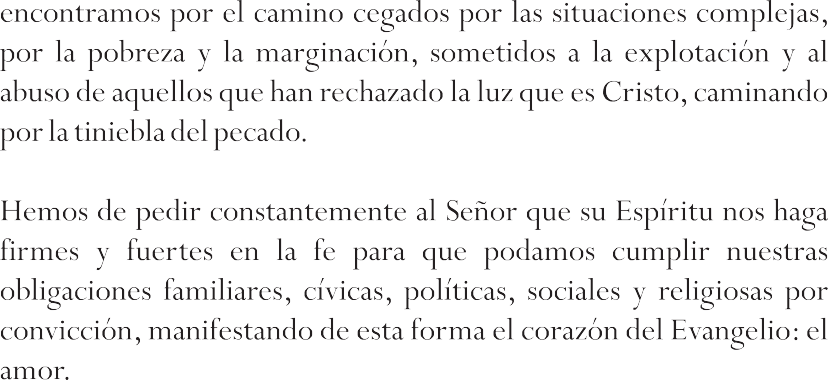 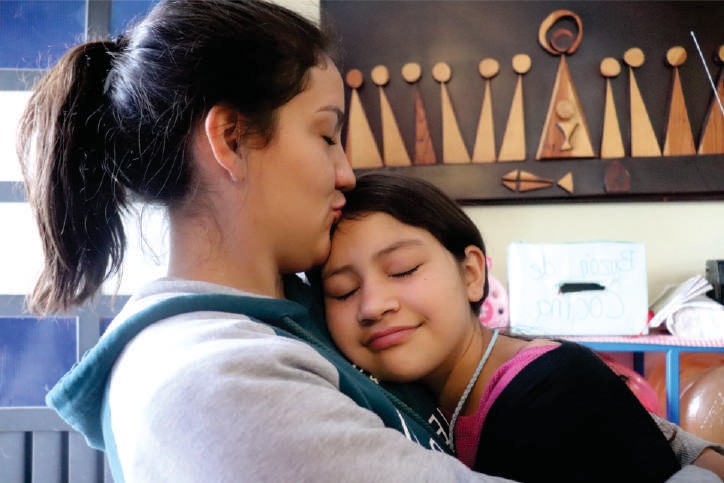 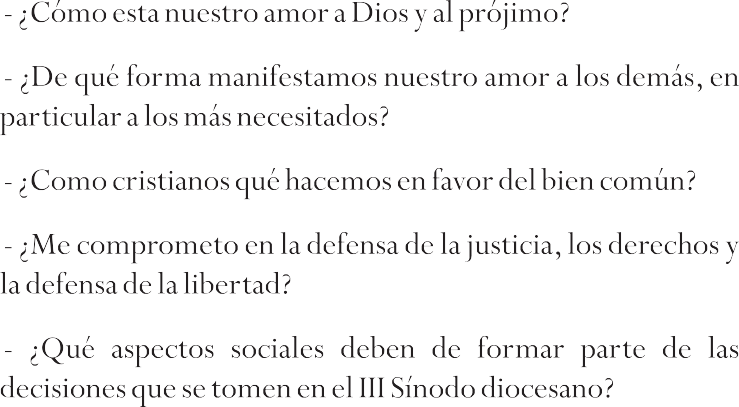 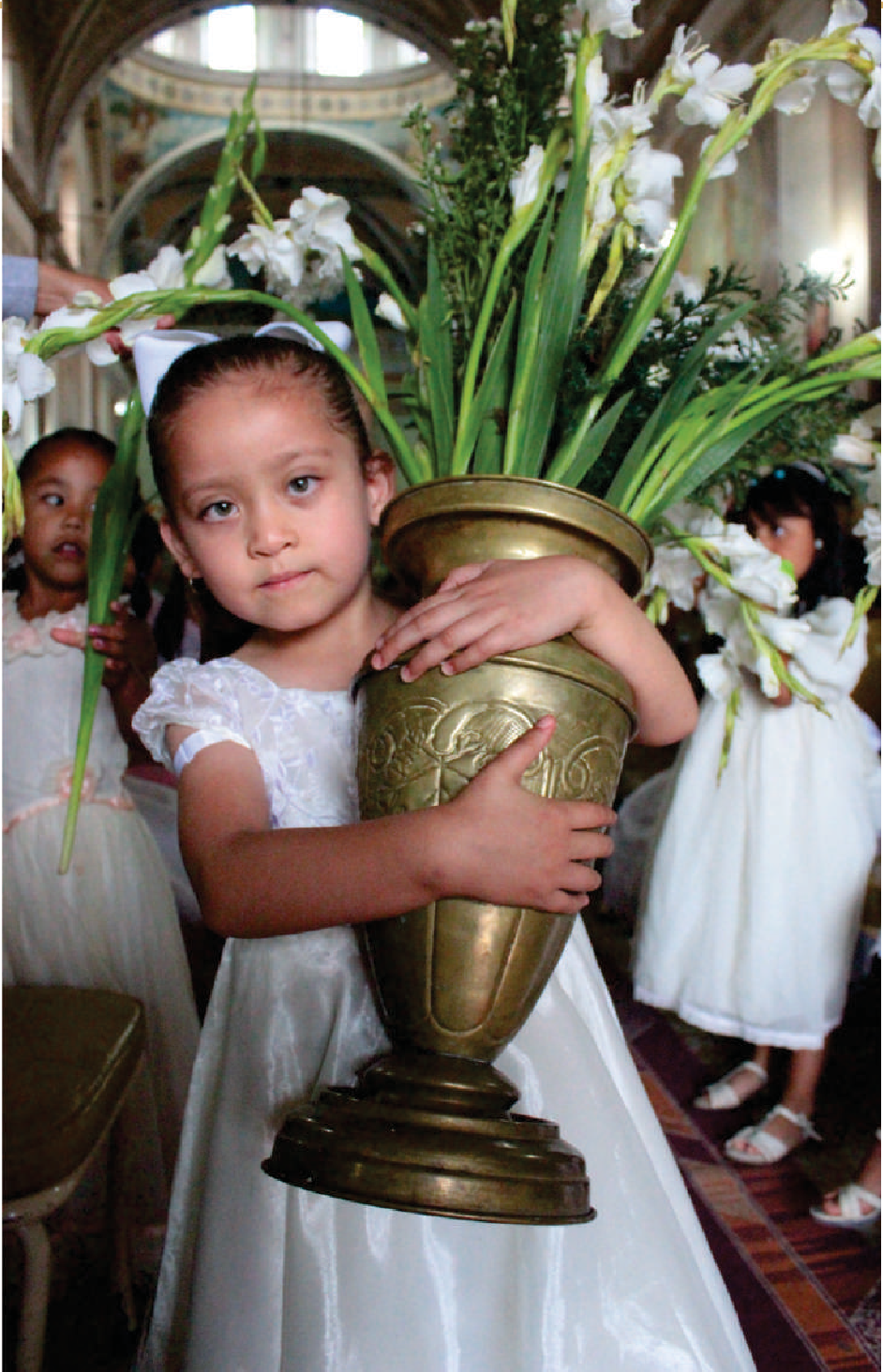 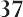 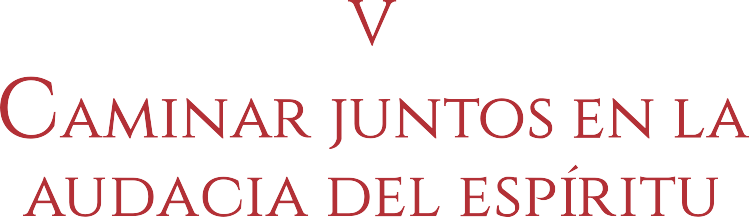 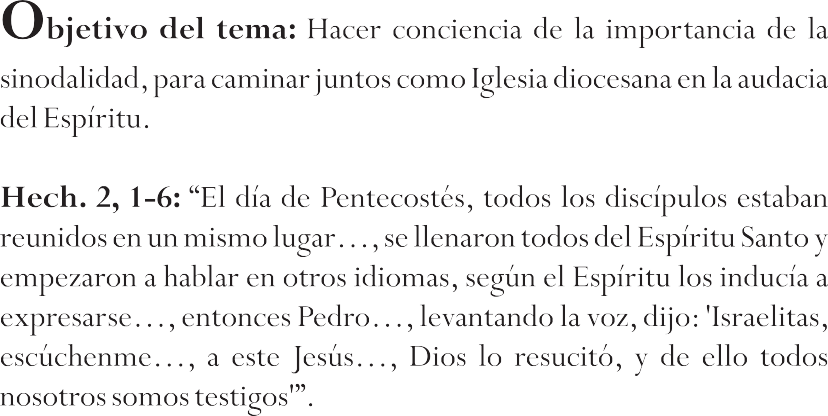 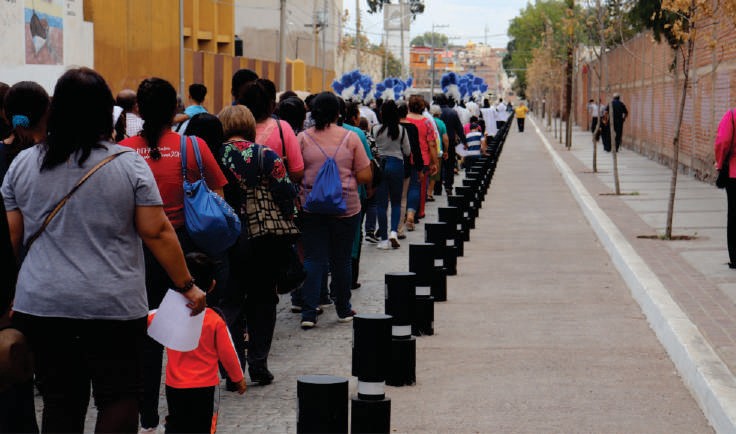 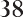 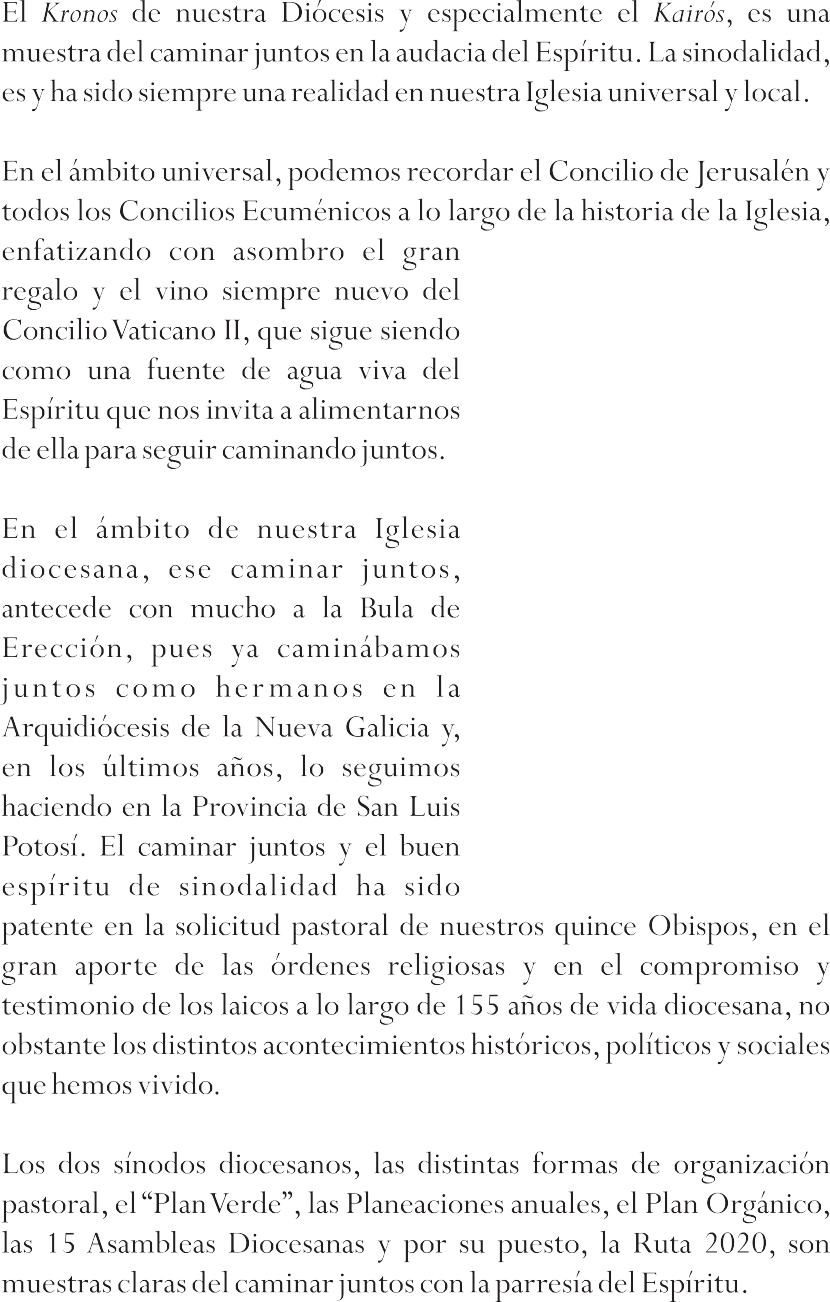 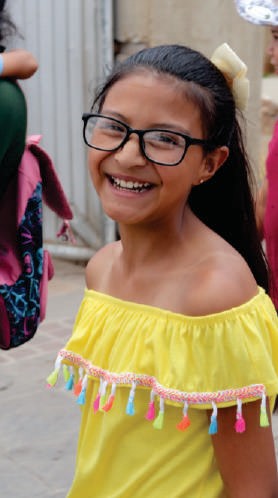 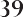 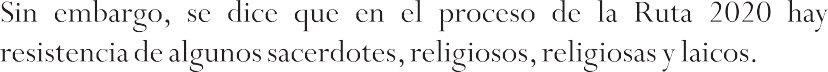 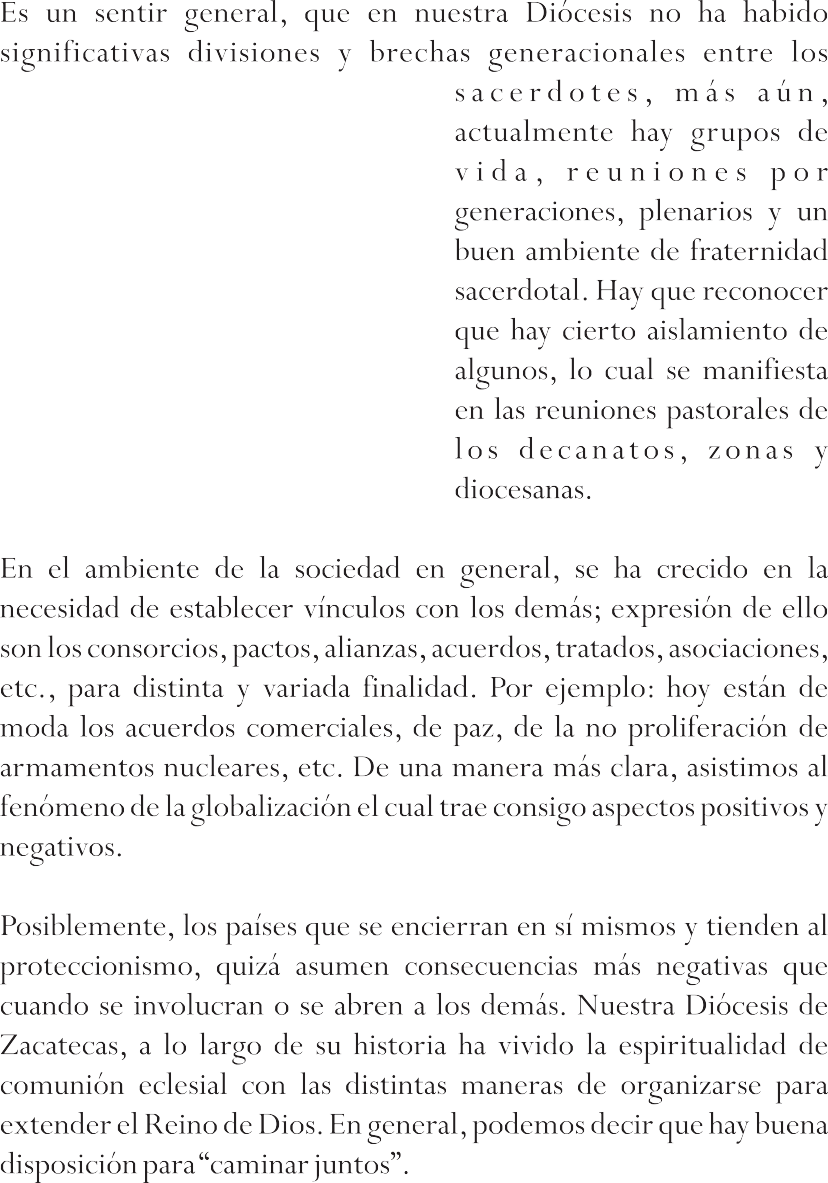 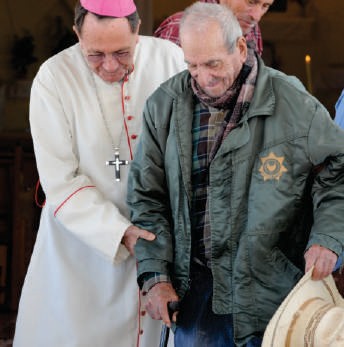 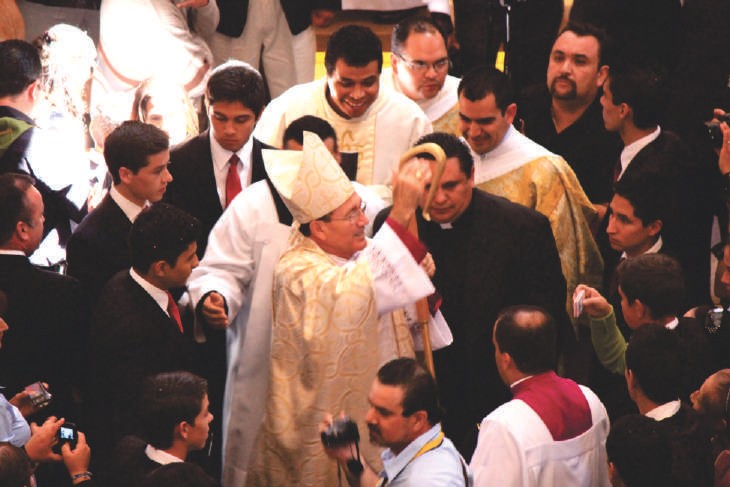 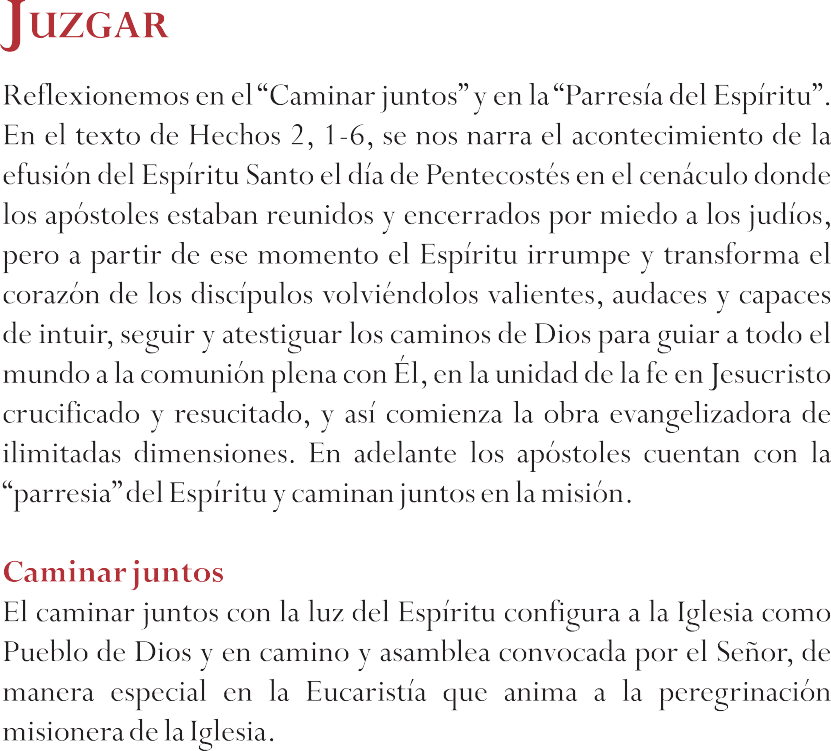 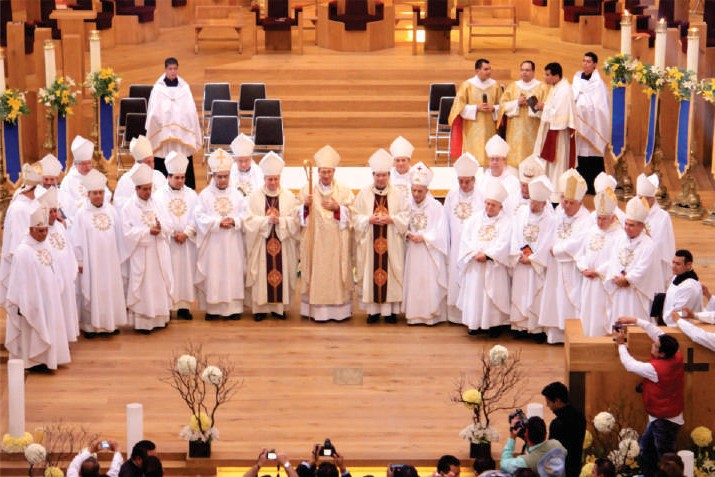 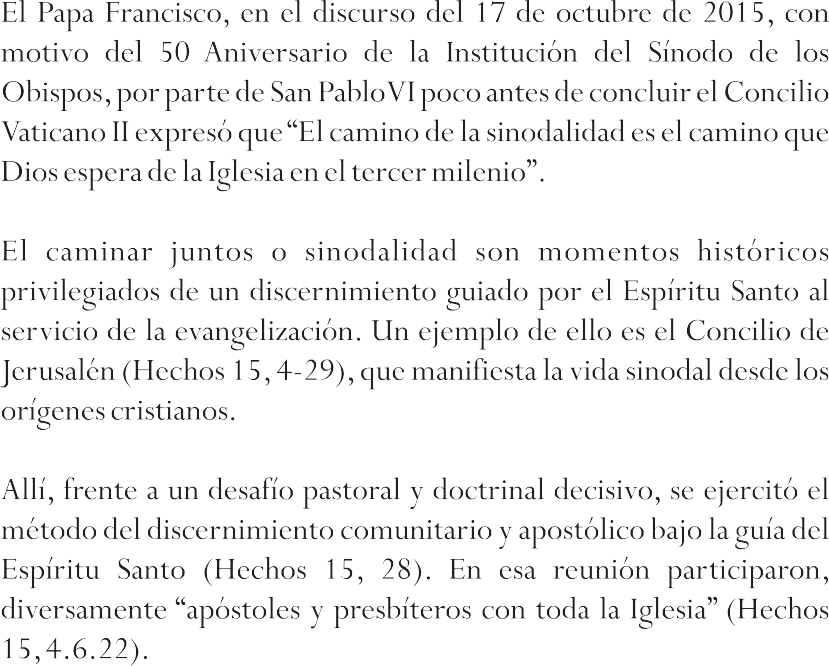 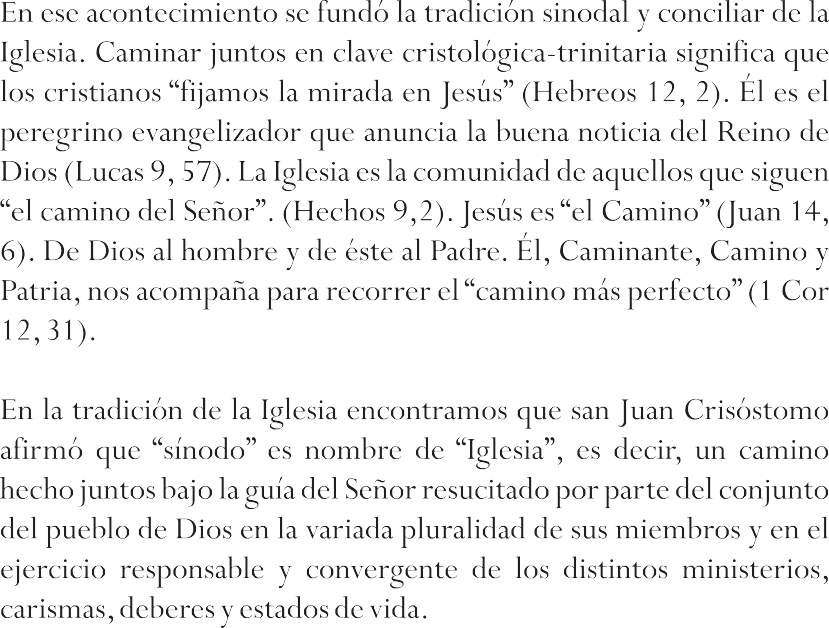 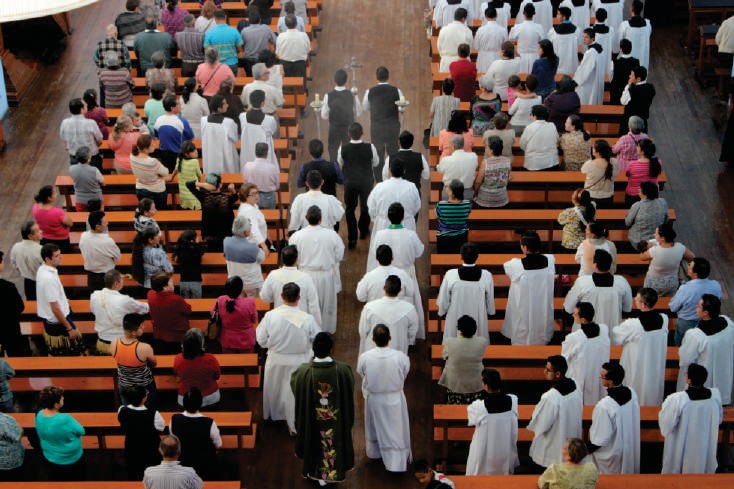 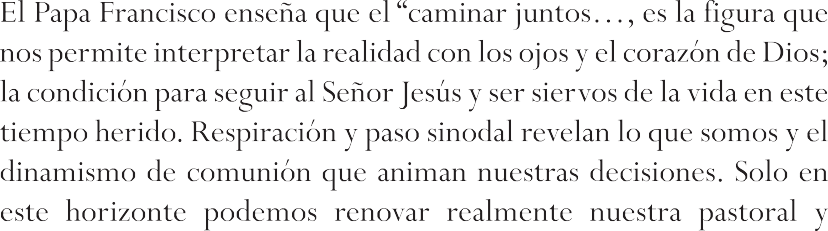 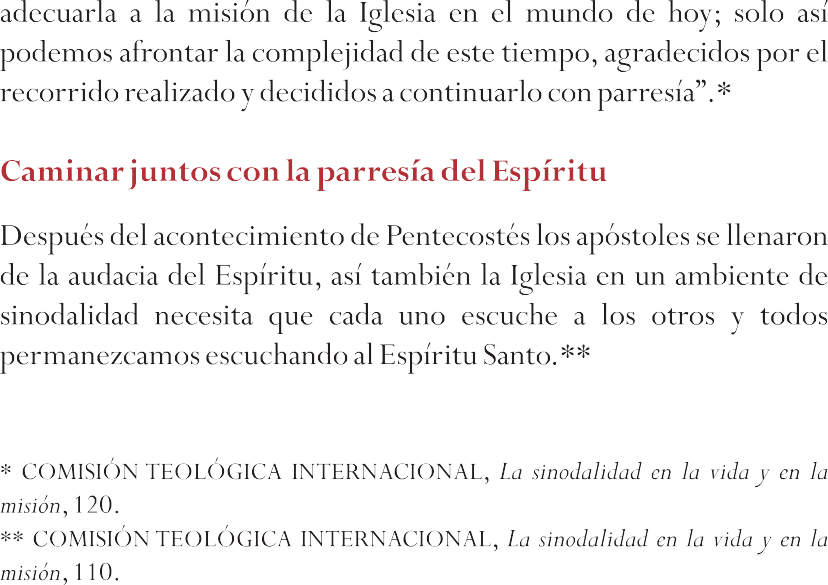 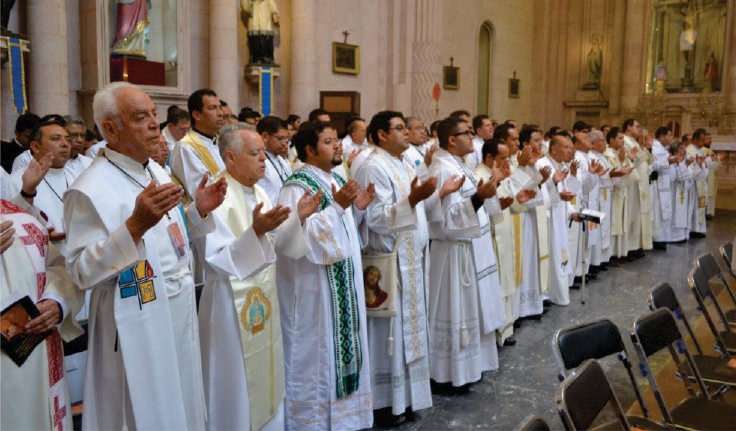 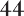 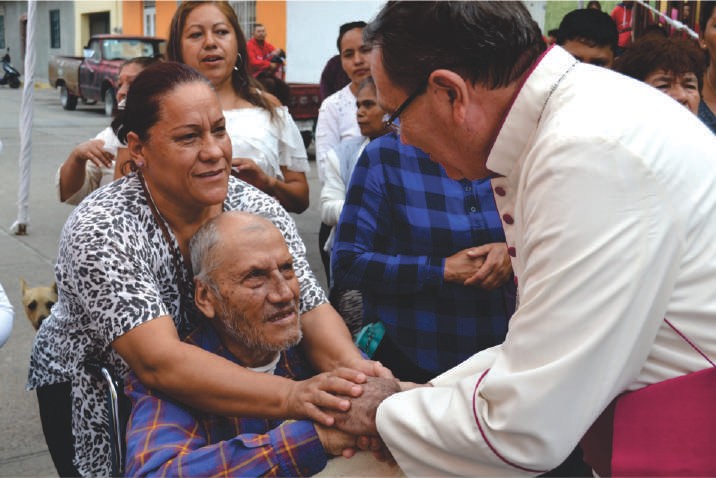 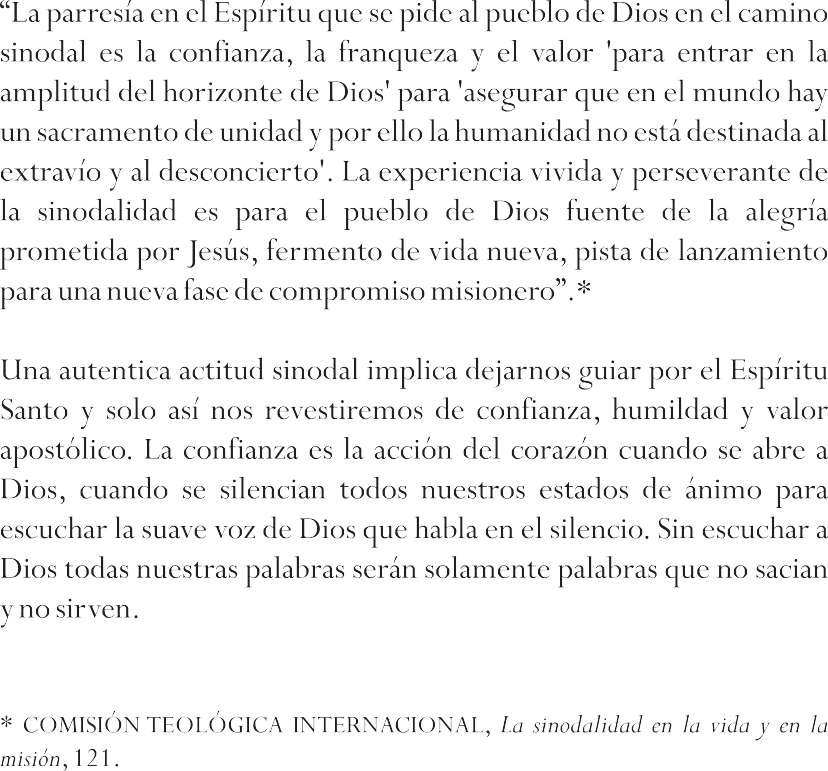 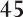 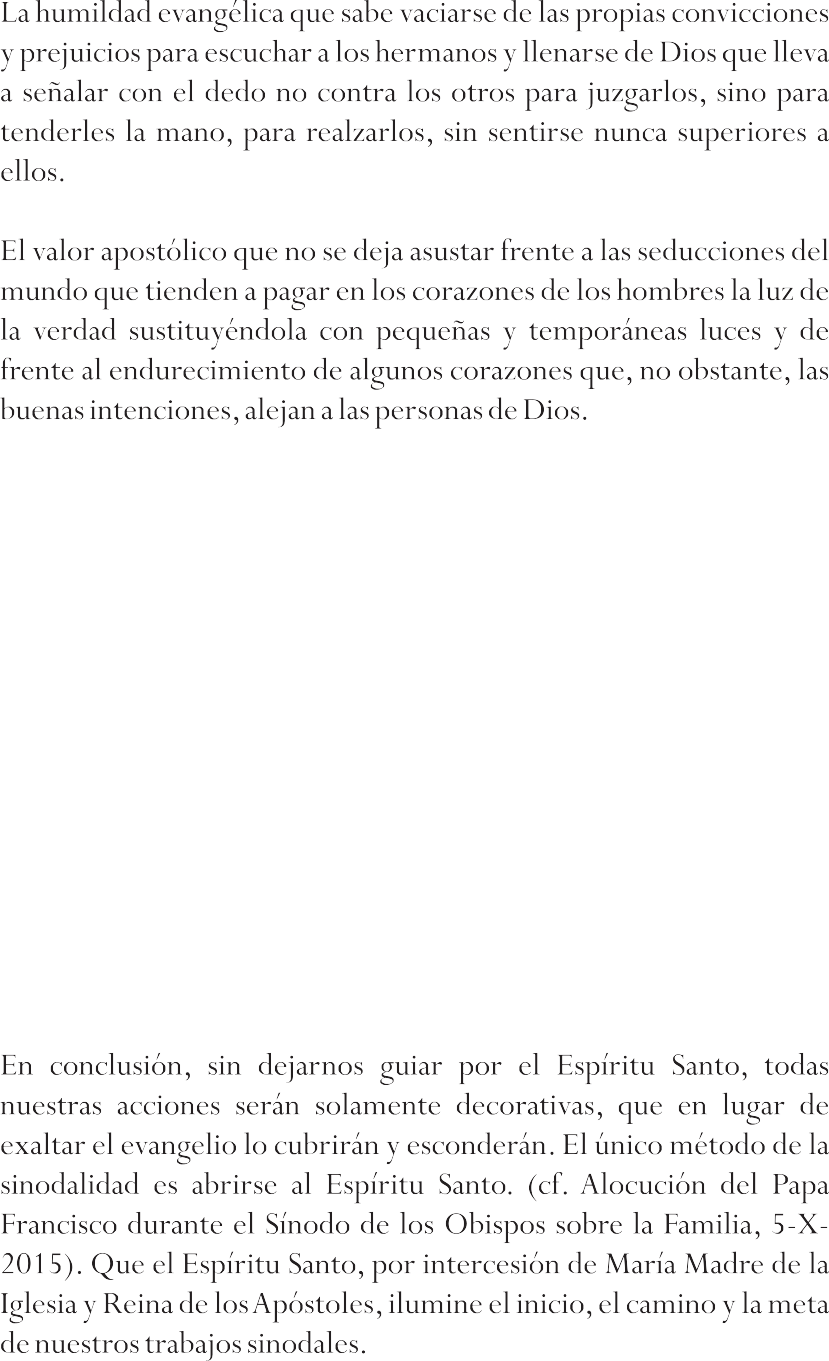 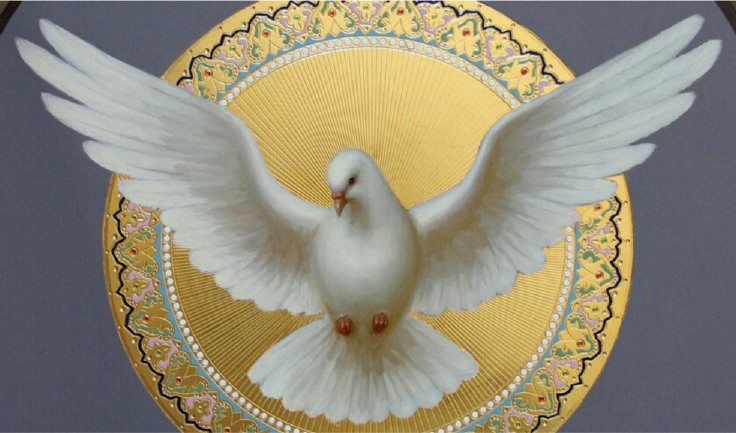 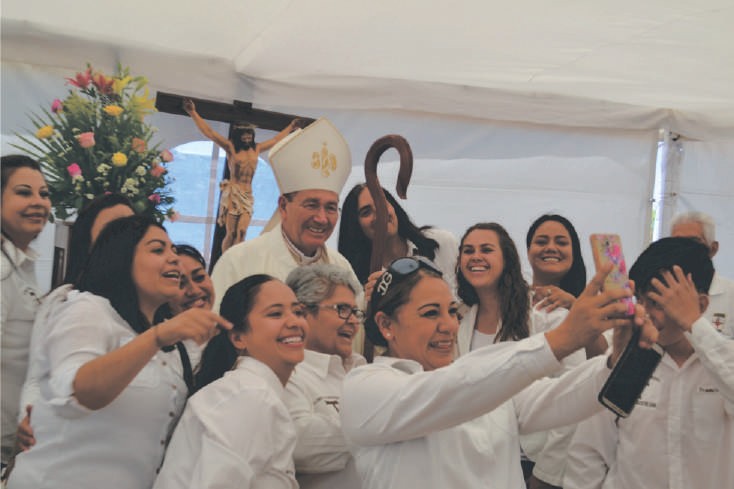 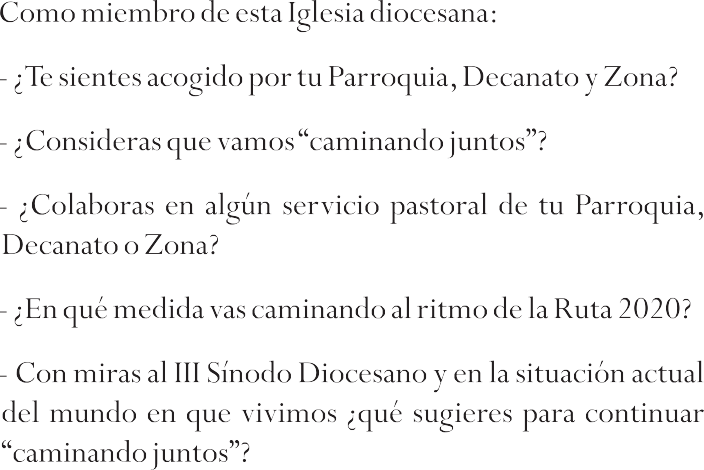 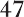 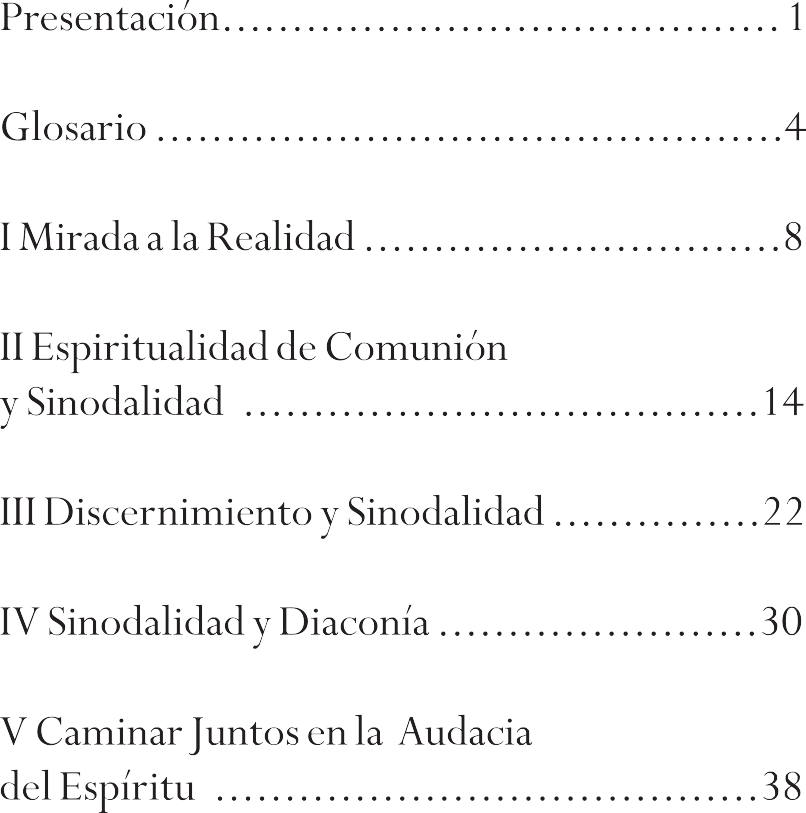 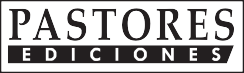 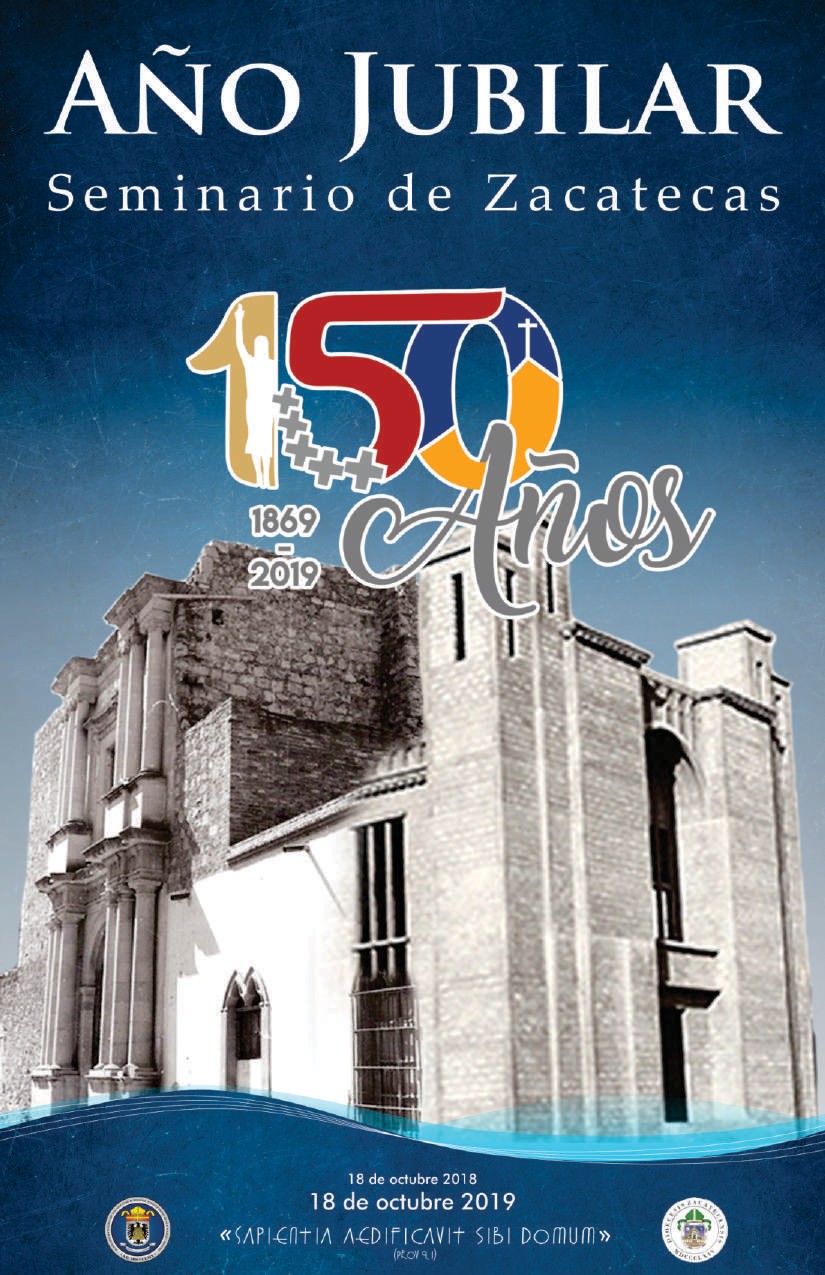 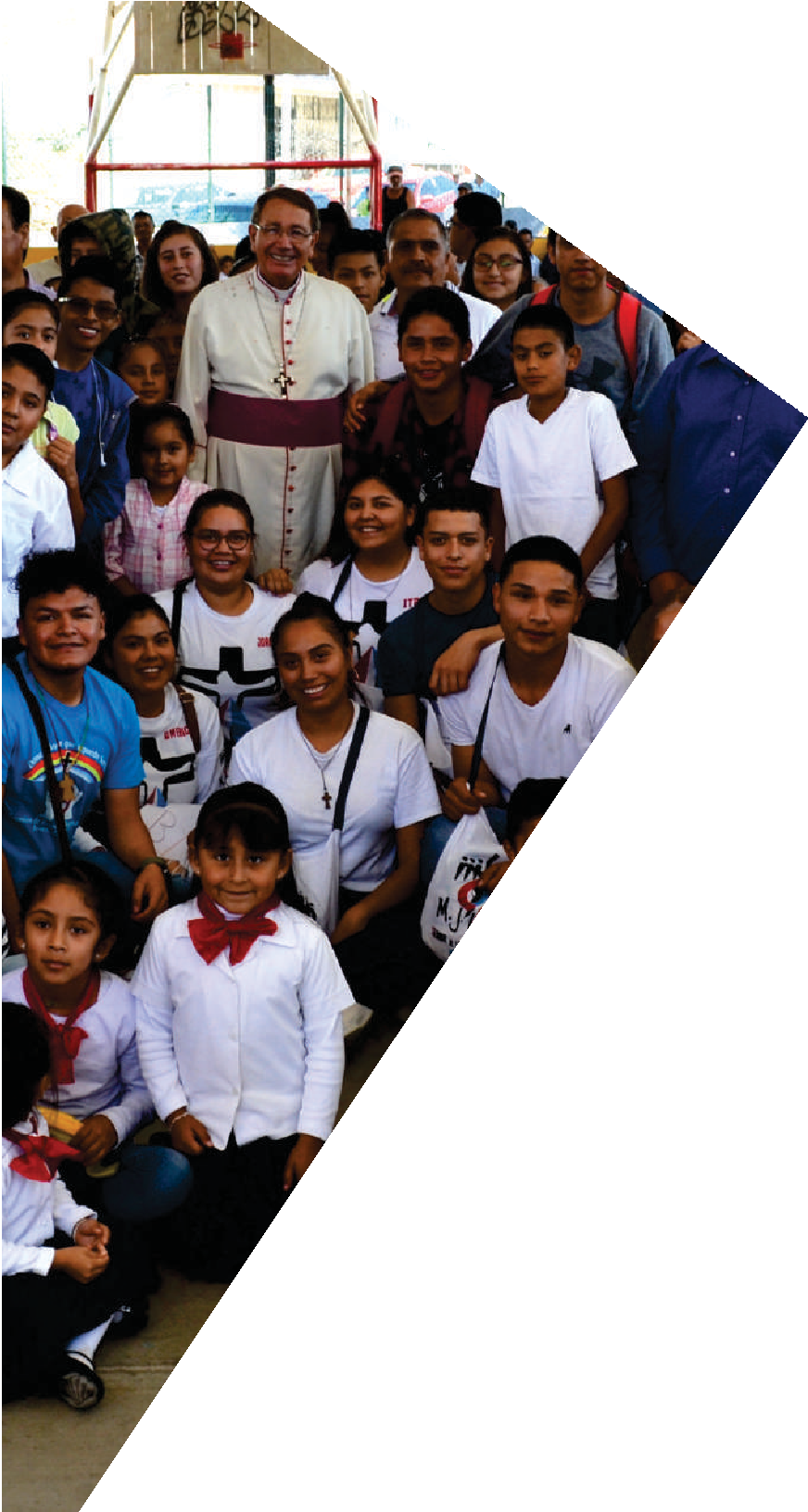 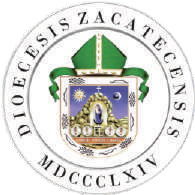 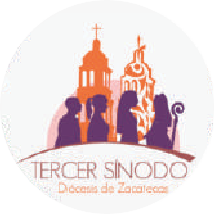 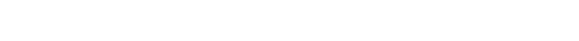 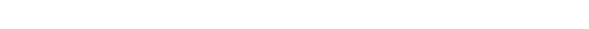 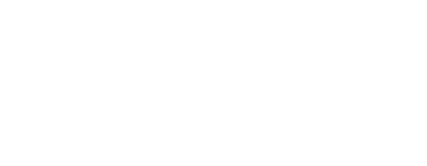 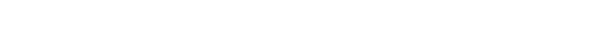 